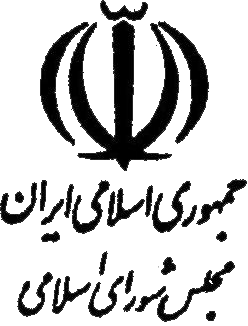 گزارش يك شوريشماره: 90400تاريخ: 13/11/1395گزارش كميسيون تلفيق لايحه بودجه سال 1396 كل كشور به مجلس شوراي اسلاميلايحه بودجه سال 1396 كل كشور به شماره چاپ 363 كه جهت رسيدگي به اين كميسيون به عنوان كميسيون اصلي ارجاع گرديده بود، طي 25 جلسه رسمي با حضور مديران و كارشناسان دستگاههاي مختلف اجرائي 
با محوريت سازمان برنامه و بودجه، كارشناسان مركز پژوهش‌ها و ديوان محاسبات، اتاقهاي بازرگاني، صنايع، معادن و كشاورزي و تعاون مورد رسيدگي قرار گرفت و با اصلاحات و الحاقاتي به اين شرح به تصويب رسيد.	اينك گزارش آن در اجراي ماده (147) آيين‌نامه داخلي تقديم مجلس شوراي اسلامي مي‌شود.رئيس كميسيون تلفيق لايحه بودجه سال 1396 كل كشورغلامرضا تاجگردونمعاونت قوانيناداره كل تدوين قوانيناداره‌كل كميسيون‌ها، صحن و مشاورينستاد لايحه بودجه سال 1396 كل كشورباسمه‌تعاليلايحه بودجه سال 1396 كل كشورماده‌واحده- بودجه سال 1396 کل کشور از حیث منابع بالغ بر يازده ميليون و چهارصد و شصت و هفت هزار و هشتصد و پنجاه ميليارد و دويست و بيست و هشت ميليون (11،467،850،228،000،000) ريال 
و از حيث مصارف بالغ بر يازده ميليون و چهارصد و شصت و هفت هزار و هشتصد و پنجاه ميليارد و دويست و بيست و هشت ميليون (11،467،850،228،000،000) ريال به شرح زير است:الف- منابع بودجه عمومي دولت از لحاظ درآمدها و واگذاري دارايي هاي سرمايه اي و مالي و مصارف بودجه عمومي دولت از حيث هزينه‌ها و تملك دارايي‌هاي سرمايه‌اي و مالي، بالغ بر سه ميليون و نهصد و شصت و هشت هزار و يكصدو سه ميليارد و سيصد و سي و پنج ميليون (968،103،335،000،000،3) ريال شامل:1- منابع عمومي بالغ بر سه ميليون و چهارصد و پنجاه هزار و نهصد و چهل و يك ميليارد (3،450،941،000،000) ريال2- درآمد اختصاصي وزارتخانه‌ها و مؤسسات دولتي بالغ بر پانصد و هفده هزار و يكصد و شصت و دو ميليارد و سيصد و سي و پنج ميليون (162،335،000،000،517) ريالب- بودجه شركتهاي دولتي، بانكها و مؤسسات انتفاعي وابسته به دولت از لحاظ درآمدها و ساير منابع تأمين اعتبار بالغ بر هفت ميليون و نهصدو بيست و هفت هزار و يكصد و نود و دو ميليارد و پانصد و سي و شش ميليون (7،927،192،536،000،000) ريال و از حيث هزينه‌ها و ساير پرداخت‌ها بالغ بر هفت ميليون و نهصد و بيست و هفت هزار و يكصد و نود و دو ميليارد و پانصد و سي و شش ميليون (927،192،536،000،000،7) ريالتبصره 1- الف- سهم صندوق توسعه ملي از منابع حاصل از صادرات نفت خام، ميعانات گازي و خالص صادرات گاز، سي درصد(30%) تعيين مي‌شود. بانك مركزي مكلف است در طول سال و متناسب با وصول  منابع، بلافاصله نسبت به واريز اين وجوه و سهم چهارده و نيم درصد(5/14%) شركت ملي نفت ايران از كل صادرات نفت و ميعانات گازي(معاف از تقسيم سود سهام دولت) و همچنين سهم سه درصد(3%) مناطق نفت‌خيز، گازخيز و كمتر توسعه‌يافته موضوع رديف درآمدي 210109 جدول شماره(5) اين قانون اقدام نمايد. مبالغ مذكور به صورت ماهانه واريز و از ماه يازدهم سال محاسبه و تسويه مي‌شود. ب- سقف منابع حاصل از ارزش صادرات نفت خام و ميعانات گازي مندرج در رديف210101 جدول شماره(5) اين قانون معادل يك ميليون و يكهزار و نهصد و چهار ميليارد(1.001.904.000.000.000) ريال و منابع مربوط به سه درصد(3%) صادرات نفت خام و ميعانات گازي براي مناطق و شهرستان‌هاي نفت‌خيز، گازخيز و كمتر توسعه‌يافته مندرج در رديف210109 جدول شماره(5) اين قانون چهل و هشت هزار و نود و شش ميليارد(48.096.000.000.000) ريال تعيين مي شود.در صورت افزايش ماهانه منابع دولت از محل منابع موضوع اين بند در سال 1396 نسبت به يك دوازدهم مبالغ مذكور، مازاد حاصله پس از كسر سهم صندوق توسعه ملي و سهم شركت ملي نفت ايران، 
به رديف 210112 جدول شماره(5) اين قانون واريز مي‌شود تا براي مصارف تعيين‌شده در جداول اين قانون اختصاص يابد.اعتبار سهم سه درصد (3%) فقط به مناطق نفت‌خيز، گازخيز و مناطق كمتر توسعه‌يافته اختصاص مي‌يابد و نبايد موجب كاهش سهم استاني و شهرستاني اين مناطق شود.ج- چنانچه منابع دولت از محل صادرات نفت خام و ميعانات گازي در سال 1396 کمتر از يك ميليون وپنجاه هزار ميليارد (1.050.000.000.000.000) ریال شود، به دولت اجازه داده می‌شود از محل منابع حساب ذخیره ارزی و در صورت عدم کفایت، از محل واگذاری اوراق بدهی تعهدزا و اوراق ارزی یا سایر اوراق مالی برای تأمین مابه‌التفاوت حاصل‌شده اقدام کند. د- وزارت نفت از طريق شركت تابعه ذي‌ربط مکلف است نسبت به نوسازی و توسعه شبکه خطوط لوله انتقال نفت خام و میعانات گازی و فرآورده‌های نفتی و تأمین منابع مالی سهم دولت در توسعه پالایشگاهها و زیرساخت‌های تأمین، ذخیره‌سازی و توزیع فرآورده‌ اقدام کند و منابع مورد نیاز را از محل افزایش پنج‌درصد(5%) به قیمت هر لیتر فرآورده‌های نفتی شامل بنزين، نفت سفيد، نفت‌گاز، نفت‌كوره، گاز مايع و سوخت هواپيما تأمین كند و پس از واریز به حساب خزانه‌داري كل‌كشور تا سقف پانزده هزار میلیارد (15.000.000.000.000) ریال به مصرف برساند.این منابع جزء درآمد شرکت محسوب نمي‌شود و مشمول ماليات با نرخ صفر مي‌باشد.ه‍- شركت ملي نفت ايران موظف است از منابع خود معادل ريالي چهارميليون تن قير(VB) رايگان تا سقف مبلغ سي هزار ميليارد (30.000.000.000.000) ريال به نسبت سيزده‌درصد(13%) در اختيار وزارت جهاد كشاورزي(سازمان جنگلها، مراتع و آبخيزداري كشور)، جهت خاك‌پوش(مالچ) با قيرآبه (امولوسيون)، پنجاه و چهاردرصد(54%) در اختيار وزارت راه وشهرسازي جهت روكش آسفالت و آسفالت راههاي روستايي و معابر محلات هدف بازآفريني شهري، هفده درصد(17%) در اختيار بنياد مسكن انقلاب اسلامي جهت آسفالت معابر و بهسازي روستاها و انجام پروژه‌هاي مشاركتي با دهياري‌ها، سيزده درصد(13%) در اختيار وزارت كشور(سازمان امور شهرداري‌ها و دهياري‌هاي كشور) جهت آسفالت معابر شهرهاي با جمعيت زير پنجاه هزار نفر و سه درصد(3%) جهت نوسازي مدارس در اختيار وزارت آموزش و پرورش (سازمان نوسازي، توسعه و تجهيز مدارس كشور) قرار دهد و در حسابهاي في مابين خود و خزانه داري كل‌كشور اعمال و با آن تسويه نمايد. شركت ملي نفت ايران مكلف است تا پايان سال 1396 نسبت به تحويل كامل قير(VB) به دستگاههاي اجرائي ذي‌ربط اقدام نمايد. اين دستگاهها مكلفند با رعايت شاخصهاي مربوطه نسبت به ابلاغ سهم هريك از استان‌ها حداكثر ظرف مدت دو ماه پس از ابلاغ اين قانون اقدام نمايند.گزارش عملكرد اين بند به‌صورت سه‌ماهه توسط دستگاههاي اجرائي ذي‌ربط به كميسيون‌هاي عمران و برنامه و بودجه و محاسبات مجلس شوراي اسلامي ارائه مي گردد.و- در سال 1396 مطالبات بانک مرکزی جمهوری اسلامی ایران و بانکهای تجاری بابت اصل و سود تسهیلات پرداختی به شرکتهای دولتی تابعه وزارت نفت، به مدت دو سال امهال می‌شود. هزینه‌های امهال بر عهده شرکت ذی‌نفع است. ز- اجازه داده می‌شود كارگروهي متشكل از سازمان برنامه و بودجه، وزارت امور اقتصادي و دارايي، وزارتخانه‌هاي ذي‌ربط و ديوان محاسبات كشور، ظرف مدت شش‌ماه پس از بررسي اسناد مربوطه نسبت به:1- تسویه برداشت‌های بیش از مجوزهای قانونی دولت طی سالهای91- 1387 از محل صادرات نفت به منظور تأمین بنزین و نفت‌گاز جمعاً تا مبلغ دویست و بیست و نه هزار و هشتصد و هفده میلیارد (229.817.000.000.000) ریال (بابت واردات به ترتیب 29924 میلیارد ریال، 46010 میلیارد ریال و 44195 میلیارد ریال برای سالهای 1387 تا 1389 و برای تهاتر بنزین و نفت و گاز از محل میعانات گازی در سالهای 1390 و 1391 به مبلغ 109688 میلیارد ریال)  و همچنین مابه‌التفاوت فروش داخلی فرآورده‌های نفتی با قیمتهای فوب خلیج فارس طی سالهای 88- 1386 تا مبلغ سی و دو هزار و سی و هشت میلیارد (32.038.000.000.000)  ریال در رابطه مالی فیمابین دولت و شرکت ملی نفت ايران با خزانه داري كل كشور اقدام كند.2- تسويه بدهي نيروي انتظامي جمهوري اسلامي ايران به شركت ملي نفت ايران به مبلغ شش هزار و سيصد و سي و شش ميليارد (6.336.000.000.000) ريال با رعايت اصول پنجاه و دوم (52) و پنجاه و سوم (53) قانون اساسي اقدام نمايد.ديوان محاسبات كشور موظف است ضمن رسيدگي به اقدامات متضمن نقض قانون مسؤولين ذي‌ربط وقت، جمع‌بندي خود را حسب مورد به تفكيك هرسال جهت رسيدگي به كميسيون برنامه و بودجه و محاسبات ارائه نمايد و كميسيون گزارش خود را به مجلس شوراي اسلامي تقديم مي‌نمايد.بند الحاقي 1- به منظور اجرائي نمودن سياست‌هاي ابلاغي اقتصاد مقاومتي، وزارت نفت موظف است در صورت افزايش توليد گاز به يك هزار ميليون متر مكعب در روز، با استفاده از امكانات و توانايي بخش خصوصي نسبت به صادرات گاز به كشورهاي همسايه و اروپا كه در حال حاضر قرارداد خريد گاز از جمهوري اسلامي ايران ندارند، اقدام نمايد. درآمد حاصله به حساب شركت دولتي تابعه اين وزارت نزد خزانه‌داري كل واريز و بخشي از آن تا سقف دو هزار ميليارد (2.000.000.000.000) ريال صرف گازرساني به روستاها و مناطق محروم مي‌شود.بند الحاقي 2- بانك مركزي جمهوري اسلامي ايران موظف است كليه وجوه ارزي ناشي از طرح دعاوي در مراجع بين‌المللي و كشورهاي خارجي را تا سقف چهل هزار ميليارد (40.000.000.000.000) ريال به رديف درآمدي 160165 جدول شماره(5) اين قانون واريز نمايد.بند الحاقي 3- وزارت نفت مكلف است سه درصد(3%) از مبلغ قراردادها و پيمان‌هاي خود را در مناطق نفت‌خيز و گاز خيز و پيرامون حوزه‌هاي نفتي و گازي پس از واريز به خزانه براي كاهش اثرات سوءزيست محيطي و توسعه زير ساخت‌ها در مناطق نفت‌خيز و محروم كشور هزينه نمايد.مبلغ فوق به‌عنوان هزينه بالاسري در صورت وضعيت پيمانكاران و طرف قرارداد لحاظ مي‌شود.تبصره 2-الف- به دولت اجازه داده مي‌شود در سال 1396، بدهي خود به بخشهاي خصوصي و تعاوني و نهادهاي عمومي غيردولتي را از محل منابع حاصل از فروش سهام و سهم‌الشركه متعلق به دولت و مؤسسات و شركتهاي دولتي به استثناي موارد مندرج در جزء (2)‌ بند (د) سياست‌هاي كلي اصل چهل و چهارم (44) قانون اساسي را از طريق جدول شماره (18) اين قانون پرداخت كند.ب- حذف شد.ج- شركتهاي در حال واگذاري در سال 1396، مشمول حكم ماده (4) قانون الحاق برخی مواد به قانون تنظیم بخشی از مقررات مالی دولت (2) مصوب 4/12/1393 مي‌باشند.تبصره 3-الف- با رعايت مصوبه شماره 0101/66631 مورخ 27/10/1389 مجمع تشخيص مصلحت نظام در سال 1396 سقف تسهیلات تأمین مالی خارجی(فاینانس) برای طرحها علاوه بر باقیمانده سـهمیه سـالهای ‌قبل، معادل ریـالی پنجاه میلیارد (50.000.000.000) دلار تعیین می‌شود. شورای اقتصاد تسهیلات مذکور را به طرحهای بخش دولتی که دارای توجیه فنی، اقتصادی، مالی و زیست محیطی باشند، اختصاص می‌دهد. طرحهای بخشهاي خصوصی و تعاونی و نهادهای عمومی غیردولتی نیز با سپردن تضمین‌های لازم به بانکهای عامل می‌توانند از تسهیلات مذکور استفاده کنند. در مورد کلیه طرحهای مصوب که منابع آنها از محل تسهیلات مالی خارجی (فاینانس) تأمین می‌شوند، أخذ تأییدیه دستگاه اجرائی ذی‌ربط(به منظور تأیید اولویت برای استفاده از تأمین مالی خارجی)، وزارت امور اقتصادی و دارایی (به منظور صدور ضمانتنامه دولتی)، بانک مرکزی جمهوری اسلامی ایران( به منظور کنترل تعادل و مدیریت تراز ارزی کشور) و سازمان برنامه و بودجه کشور (صرفاً برای کنترل طرحهای بخش دولتی شامل طرحهای شرکتها و طرحهای تملک دارایی‌های سرمایه‌ای) ضروری بوده و بازپرداخت اصل و سود هر یک از طرحها از محل عایدات ارزی طرح و یا منابع پیش‌بینی‌‌شده در قانون بودجه قابل پرداخت می‌باشد. در مواردی که استفاده از تسهیلات مالی خارجی با مجوز قانونی منوط به تضمین دولت جمهوری اسلامی ایران مبنی بر بازپرداخت اصل و هزینه‌های تسهیلات مالی أخذشده از منابع بانکهای کارگزار خارجی و بانکها و مؤسسات توسعه‌ای بین‌المللی ‌باشد، وزیر امور اقتصادی و دارایی مجاز است پس از تصویب هیأت وزیران به نمایندگی از طرف دولت ضمانتنامه‌های کلی و یا اختصاصی مورد نیاز برای طرحهای مذکور حداكثر ظرف مدت يك ماه را صادر و یا اختیار امضای آن را با تصويب هيأت وزيران به مقام مسؤول ذي‌ربط تفویض نماید.به دولت اجازه داده می‌شود در صورتی که امکان ایفای تعهد توسط بانک عامل برای طرحهای بخش خصوصی و تعاونی و نهادهای عمومی غیردولتی فراهم نباشد، با پیشنهاد سازمان برنامه و بودجه کشور و تصویب هیأت وزیران از محل اعتبارات فصل مربوطه نسبت به پرداخت تضامین صادره حداكثر ظرف مدت يك‌ماه اقدام کند. این امر نافی وظايف بانک عامل در انجام تعهدات نمی‌باشد.در خصوص طرحهای غیردولتی، وزارت امور اقتصادی و دارایی پس از أخذ تضمین لازم از بانکهای عامل که به پشتوانه أخذ وثائق مناسب و کافی از مجریان طرحها صادر شده است، نسبت به صدور ضمانتنامه بازپرداخت اقدام می‌نماید.     ب- به دولت اجازه داده می‌شود برای طرحهای زیربنایی و توسعه‌ای با اولویت طرحهای دانش‌بنیان، علوم و تحقیقات، کشاورزی، آب و خاک، زیست‌محیطی و فرهنگ و هنر با رعایت سقف مقرر در  بند (الف) این تبصره نسبت به أخذ یا تضمین تسهیلات مالی و اعتباري يا كمك بلاعوض تا مبلغ پنج میلیارد(5.000.000.000) دلار از دولتها، مؤسسات مالی خارجی و بین‌المللی اقدام نماید.بند الحاقي- به منظور تسريع در جذب تسهيلات تصويب شده از بانك توسعه اسلامي، بانك توسعه زيرساخت آسيايي و بانك توسعه و تجارت اكو، دستگاههاي استفاده‌كننده از تسهيلات مذكور مجازند پس از موافقت سازمان برنامه و بودجه كشور تا سقف اعتبارات مندرج در رديفهاي مربوطه اين قانون نسبت به هزينه‌كرد آن در چهارچوب موافقتنامه متبادله با سازمان مذكور خارج از سقف مصوب رديفهاي مذكور اقدام نمايند.تبصره 4- الف- به‌منظور‌ تحقق ‌بخشی از اهداف مندرج در قانون حمایت از شرکتها و مؤسسات دانش‌بنیان و تجاری‌سازی نوآوری و اختراعات مصوب 5/8/1389 به‌ویژه تبصره (2) ماده (5) قانون مذکور معادل ریالی مبلغ دویست میلیون (200.000.000)دلار از محل صندوق توسعه ملي بابت حمایت از شرکتهای دانش‌بنیان خصوصي و تعاوني اختصاص می‌یابد. مبلغ ارزی مذکور برای صندوق توسعه ملی بازگشت از منابع محسوب می‌شود.ب- به بانكهاي عامل اجازه داده می‌شود در سال 1396 از محل منابع در اختيار از جمله منابعي كه با تصويب هيأت عامل صندوق توسعه ملي در آن بانك سپرده‌گذاري شده است، نسبت به اعطای تسهیلات ارزی به سرمایه‌گذاران بخشهای خصوصی، تعاونی و نهادهاي عمومي غيردولتي برای طرحهای توسعه‌ای بالادستی نفت و گاز با اولویت میادين‌ مشترک و جمع‌آوری گازهای همراه در راستاي افزايش ضريب بازيافت مخازن و احياي چاههاي قديمي با داشتن ذخاير نفتي درجا و بدون انتقال مالکیت نفت و گاز موجود در مخازن و تولیدی از آنها، اقدام كنند.ج- به بانكهاي عامل اجازه داده می‌شود در سال 1396 از محل منابع در اختيار از جمله منابعي كه با تصويب هيأت عامل صندوق توسعه ملي در آن بانك سپرده‌گذاري شده است، نسبت به اعطای تسهیلات ارزی به سرمایه‌گذاران بخشهاي خصوصی، تعاونی و شهرداري‌ها برای طرحهای توسعه‌ای شقوق مختلف حمل و نقل درون و برون‌شهري بدون انتقال مالکیت و با معرفی وزارت راه و شهرسازی و تضمین سازمان‌ها و شرکتهای تابعه و ذی‌ربط این وزارتخانه و یا وزارت کشور با تضمین سازمان امور شهرداری‌ها و دهیاری‌های کشور در قبال أخذ حق دسترسی یا فروش خدمات به استفاده‌كنندگان تا استهلاک اصل سرمایه و سود آن اقدام كنند.د- به صندوق توسعه ملي اجازه داده مي‌شود مبلغ دويست ميليون (200.000.000) دلار براي خريد تجهيزات آزمايشگاههاي تحقيقاتي دانشگاهها و مؤسسات آموزش عالي، پژوهشي و فناوري وابسته به وزارتخانه‌هاي علوم، تحقيقات و فناوري يكصدو پنجاه ميليون (150.000.000) دلار و بهداشت، درمان و آموزش پزشكي پنجاه ميليون (50.000.000) دلار براساس فهرست مورد توافق وزارتخانه‌هاي مذكور و سازمان برنامه و بودجه كشور با تضمين هيأت امناي دانشگاه مربوط و از محل درآمد اختصاصي ذي‌ربط تسهيلات ارزي اعطاء كند، تا پس از يك تنفس دوساله نسبت به بازپرداخت آن متناسب با ميزان دريافتي و مبتني بر زمان‌بندي مورد تفاهم با صندوق اقدام شود.بندالحاقي1- عبارت يك درصد(1%) مندرج در تبصره(2) ماده(52) قانون الحاق برخي مواد به قانون تنظيم بخشي از مقررات مالي دولت(2) به عبارت ده درصد(10%) اصلاح مي‌شود.بند الحاقي 2- اجازه داده مي‌شود معادل ريالي يك‌ميليارد و سيصد ميليون(1.300.000.000) دلار از محل منابع صندوق توسعه ملي براي تقويت بنيه دفاعي كشور در اختيار ستاد كل نيروهاي مسلح و وزارت دفاع و پشتيباني نيروهاي مسلح قرار گيرد. اين اعتبار براي صندوق توسعه ملي بازگشت از منابع محسوب مي شود.بند الحاقي 3- به منظور تأمين و نوسازي تجهيزات فني و توسعه كمّي و كيفي برنامه‌هاي توليدي به ويژه فيلم‌ها و سريال‌هاي فاخر اجازه داده مي‌شود معادل ريالي يكصد ميليون(100.000.000) دلار از محل منابع صندوق توسعه ملي در اختيار سازمان صدا و سيماي جمهوري اسلامي ايران قرار گيرد. اين اعتبار براي صندوق توسعه ملي بازگشت از منابع محسوب مي‌شود.بند الحاقي 4- به بانكهاي عامل اجازه داده می‌شود در سال 1396 مبلغ هشتصد ميليون (800.000.000) دلار از محل منابع در اختيار از جمله منابعي كه با تصويب هيأت عامل صندوق توسعه ملي در آن بانك سپرده‌گذاري شده است، براي خريد تجهيزات آزمايشگاهها و كارگاهها به‌تفكيك وزارت علوم، تحقيقات و فناوري سيصد و شصت ميليون (360.000.000) دلار، وزارت بهداشت، درمان و آموزش پزشكي يكصد ميليون (100.000.000) دلار، دانشگاه فني و حرفه‌اي پنجاه ميليون (50.000.000) دلار، دانشگاه پيام نور پنجاه ميليون (50.000.000) دلار، دانشگاه فرهنگيان سي ميليون (30.000.000) دلار، دانشگاه آزاد اسلامي پنجاه ميليون (50.000.000) دلار، دانشگاه جامع علمي كاربردي بيست ميليون (20.000.000) دلار، سازمان تحقيقات، آموزش و ترويج كشاورزي هشتاد ميليون (80.000.000) دلار، جهاد دانشگاهي سي ميليون (30.000.000) دلار و دانشگاه شهيد رجايي و هنرستان‌هاي آموزش و پرورش سي ميليون (30.000.000) دلار براساس فهرست مورد توافق وزارتخانه‌هاي مذكور و سازمان برنامه و بودجه كشور با تضمين هيأت امناي مربوط و از محل درآمد اختصاصي ذي‌ربط اقدام كنند تا پس از تنفس دو ساله نسبت به بازپرداخت آن متناسب با ميزان دريافتي و مبتني بر زمان بندي مورد تفاهم با بانكها اقدام نمايند.تجهيزات آزمايشگاههاي تحقيقاتي موضوع اين بند فقط در مواردي كه بنا به اعلام وزارت صنعت، معدن و تجارت و يا وزارتخانه تخصصي مربوطه، مشابه داخلي ندارند، از شركتهاي خارجي تأمين مي‌شود.بند الحاقي 5 - معادل ريالي سيصد ميليون(300.000.000) دلار از محل منابع صندوق توسعه ملي در اختيار وزارت جهاد كشاورزي قرار مي گيرد تا صرفاً براي طرحهاي آبياري تحت فشار به بخشهاي خصوصي و تعاوني اختصاص يابد. توزيع استاني اين اعتبار حداكثر تا پايان خردادماه با همكاري وزارتخانه مذكور و سازمان برنامه و بودجه كشور تهيه و ابلاغ مي‌شود. اين اعتبار براي صندوق توسعه ملي بازگشت از منابع محسوب مي‌شود.بند الحاقي 6 - به منظور تسريع در انجام طرحهاي آبرساني روستايي و توسعه شبكه‌هاي آن معادل ريالي سيصد ميليون (300.000.000)دلار از محل منابع صندوق توسعه ملي دراختيار وزارت نيرو (شركت آبفاي روستايي) قرار مي گيرد. توزيع استاني اين اعتبار حداكثر تا پايان خردادماه با همكاري اين وزارتخانه و سازمان برنامه و بودجه كشور تهيه و ابلاغ مي‌گردد. اين اعتبار براي صندوق توسعه ملي بازگشت از منابع محسوب مي‌شود.بند الحاقي 7 - هرگونه پرداخت در غير از موارد مذكور از جمله حقوق و دستمزد از محل منابع اين تبصره ممنوع است.بند الحاقي 8- تبديل دلار به ريال منابع موضوع اين تبصره زير نظر بانك مركزي جمهوري اسلامي ايران صورت مي‌گيرد.تبصره 5-الف- به دانشگاهها و مؤسسات آموزش عالي وابسته به وزارت علوم، تحقيقات و فناوري و وزارت بهداشت، درمان و آموزش پزشكي و شركتهاي دولتي وابسته و تابعه وزارتخانه‌هاي نيرو، نفت، راه و شهرسازي، ورزش و جوانان، دفاع و پشتيباني نيروهاي مسلح، ارتباطات و فناوري اطلاعات، صنعت، معدن و تجارت، جهادكشاورزي، بهداشت، درمان و آموزش پزشکی و علوم، تحقيقات و فناوري و سازمان‌های انرژی اتمی ایران و میراث فرهنگی، صنایع دستی و گردشگری اجازه داده مي‌شود با رعايت قانون نحوه انتشار اوراق مشاركت مصوب 30/6/1376 و یا قانون بازار اوراق بهادار جمهوری اسلامی ایران مصوب 1/9/1384 در مجموع تا سقف یکصدهزار میلیارد (100.000.000.000.000)ریال براي اجراي طرحهاي داراي توجيه فني، اقتصادي و مالي خود با اولویت اجرای پروژه‌ها و طرحهای میادین نفت و گاز مشترک با همسایگان و مهار آبهای مرزی، طرحهاي حمل و نقل به ويژه ريلي و وسائط نقليـــه برقـي، مسکـن و توسعـه شهری و روستايي، طرحهای آبرسانی و تأمین آب، احداث و تکمیل طرحهای آب‌شیرین‌کن، تكميل شبكه جمع‌آوري و انتقال فاضلاب، طرحهاي زيربنايي آب و خاك(زهكشي)، تصفیه‌خانه‌های آب و فاضلاب، نیروگاههای برق با اولويت پروژه‌هاي با راندمان بالا مانند توليد همزمان برق و آب شيرين و برق و گرما (CHP) و برق و گرما و سرما (CCHP)، شبکه‌های انتقال و توزیع برق، توليد انرژي‌هاي نو و تجديدپذير، احداث و تكميل طرحهاي نيمه‌تمام ورزشي، اجراي طرحهاي ساماندهي دانشگاهها، احداث، تکمیل و تجهیز دانشگاهها و دانشكده‌ها و پژوهشكده‌ها، پاركهاي علمي و فناوري، خوابگاه‌ها و بیمارستان‌های نیمه‌تمام وزارتخانه‌هاي بهداشت، درمان و آموزش پزشکی و علوم، تحقيقات و فناوري، تبديل گاز به فرآورده‌هاي شيميايي و مقابله با ريزگردها با اولويت مناطق محروم و کمترتوسعه‌یافته، اوراق مشاركت ريالي و یا صکوک اسلامي با رعایت ماده (88) قانون تنظيم بخشی از مقررات مالی دولت مصوب 27/11/1380 برای طرحهایی که به‌تصویب شورای اقتصاد می‌رسد، با تضمين و بازپرداخت اصل و سود توسط خود، منتشر كنند.ب- به دولت اجازه داده مي‌شود تا مبلغ دویست هزار میلیارد (200.000.000.000.000)ريال اوراق مالی اسلامی به صورت ریالی و ارزی منتشر و منابع حاصل را به ردیف شماره 310108 جدول شماره (5) این قانون واريز كند. منابع واریزی به طرحهای تملک دارایی‌های سرمایه‌ای نیمه‌تمام و طرحهاي ساماندهي دانشگاهها مندرج در پیوست شماره (1) این قانون اختصاص می‌یابد تا براساس موافقتنامـه متبادله با سازمان برنامه و بودجه کشور هزینــه شود.ج- اوراق فروش‌نرفته طرحهای بندهای (الف) و (ب) این تبصره، در سقف مطالبات معوق طرح با تأييد رئيس دستگاه اجرائي، ذی‌حساب ذي‌ربط و سازمان برنامه و بـودجه کشـور قابل واگذاري به پيمانكاران، مشاوران و تأمين‌كنندگان تجهيزات همان طرحها است.د- به شهرداري‌هاي كشور و سازمان‌هاي وابسته به آنها اجازه داده مي‌شود به‌‌طور مشترك يا انفرادي با رعایت قانون بازار اوراق بهادار جمهوری اسلامی ایران  و با تأیید وزارت كشور (سازمان امور شهرداری‌ها و دهیاری‌های کشور) تا سقف پنجاه هزار میلیارد (50.000.000.000.000)ريال اوراق مشاركت و صكوك اسلامي با تضمين خود و با بازپرداخت اصل و سود آن توسط شهرداري‌ها منتشر كنند. حداقل پنجاه‌درصد (50%) از سقف اوراق موضوع اين بند به طرحهاي قطار شهري اختصاص مي‌يابد. تضمین بازپرداخت اصل و سود اوراق مشارکت برای اجرای طرحهای قطار شهری به نسبت پنجاه‌درصد (50%) دولت و پنجاه‌درصد (50%) شهرداری‌ها است و تضمين پنجاه‌درصد (50%) سهم دولت برعهده سازمان برنامه و بودجه كشور مي‌باشد.ميزان سپرده نزد بانك مركزي جمهوري اسلامي ايران و بانكهاي عامل موضوع اين بند حداكثر پنج درصد(5%) تعيين مي‌گردد.شهرداري‌هاي كه مدارك مورد نياز را تا پايان سال 1395 به بانك مركزي جمهوري اسلامي ايران تحويل داده‌اند مي‌توانند از اوراق مشاركت فروش‌نرفته سالهاي قبل استفاده كنند.ه‍-  در سال 1396 دولت مجاز است اسناد خزانه اسلامي با حفظ قدرت خريد را با سررسيد تا سه‌سال به‌صورت بي‌نام و یا بانام، صادر كند و به‌منظور‌ تسويه بدهي مسجل خود بابت طرحهاي تملك دارايي‌هاي سرمايه‌اي و مابه‌التفاوت قيمت تضميني محصولات كشاورزي با قيمت فروش در بورس به قيمت اسمي تا سقف نود و پنج هزار میلیارد (95.000.000.000.000) ريال به طلبكاران واگذار كند. اسناد مزبور  از پرداخت هرگونه ماليات معاف مي‌باشد و  به ‌عنوان ابزار مالي موضوع قانون بازار اوراق بهادار جمهوري اسلامي ايران محسوب شده و با امضاي وزير امور اقتصادي و دارايي صادر مي‌شود. اسناد خزانه اسلامي از قابليت داد و ستد در بازار ثانويه برخوردار است و سازمان بورس و اوراق بهادار بايد ترتيبات انجام معامله ثانويه آنها را در بازار بورس يا فرابورس فراهم كند. خريد و فروش اين اوراق توسط بانك مركزي جمهوري اسلامي ايران ممنوع است.بازپرداخت اصل و سود این اوراق در قوانین بودجه‌های سنواتی کل کشور پیش‌بینی مي‌شود و خزانه‌داری کل کشور موظف است از محل اعتبارات رديفهاي فصل مربوطه و جداول(8) و (9) اين قانون نسبت به تسویه آن اقدام نماید.و- به دولت اجازه داده می‌شود در سال 1396 بدهیهای قطعی خود به اشخاص حقیقی و حقوقی تعاونی و خصوصی را که در چهارچوب مقررات مربوط تا پایان سال 1395 ایجاد شده، با مطالبات قطعی دولت (وزارتخانه‌ها و مؤسسات دولتی) از اشخاص مزبور تا مبلغ پنجاه  هزار ميليارد (50.000.000.000.000)ريال به‌صورت جمعي- خرجي تسویه کند. به اين منظور وزارت امور اقتصادی ودارایی، اسناد تعهدی خاصی را با عنوان «اوراق تسویه خزانه» صادر مي‌كند و در اختیار اشخاص حقیقی و حقوقی خصوصی و تعاونی طلبکار و متقابلاً بدهکار قرار می‌دهد. این اسناد صرفاً به‌منظور‌ تسویه بدهی اشخاص یادشده به دستگاههای اجرائی و شرکتها و مؤسسات دولتی مورد استفاده قرار می‌گیرد.مطالبات قطعی دولت از اشخاص حقیقی و حقوقی تعاونی و خصوصی که در اجرای بند (پ) ماده (2) قانون رفع موانع تولید رقابت‌پذیر و ارتقای نظام مالی کشور به شرکتهای دولتی منتقل شده است با بدهی دولت به شرکتهای مذکور بابت مواردی چون یارانه قیمتهای تکلیفی (با تأیید سازمان حسابرسی) از طریق صدور اوراق تسویه خزانه قابل تسویه است.ز- به منظور استمرار جريان پرداخت‌هاي خزانه‌داري كل‌ كشور، به دولت اجازه داده مي‌شود تا مبلغ يكصد هزار ميليارد (100.000.000.000.000)ريال اسناد خزانه اسلامي منتشر و اسناد مزبور را صرف تخصيص‌هاي اولويت‌دار ابلاغي از سوي سازمان برنامـه و بودجه كشـور موضوع  اين قانون كند و پرداخت اين اسناد را قبل از پايان سال، از محل اعتبارات دستگاه مزبور تسويه نمايد. اين اسناد از ماليات معاف بوده و در بورس اوراق بهادار قابل داد و ستد مي‌باشد. تسويه اين اسناد در سررسيد، مقدم بر تمامي پرداخت‌هاي خزانه‌داري كل كشور مي‌باشد و تسويه آن قبل از سررسيد توسط خزانه مجاز است. انتقال تعهدات مربوط به اسناد منتشره به سال بعد ممنوع است.ح- به دولت اجازه داده می‌شود جهت بازپرداخت اصل و سود اوراق سررسید شده در سال 1396 تـا معــادل پنجاه هزار میلیارد (50.000.000.000.000)ریال اوراق اسلامی با سررسید تا پنجساله منتشر نماید. اصل و سود و هزینه‌های مترتب بر انتشار این اوراق در بودجه‌های سنواتی کل کشور پیش‌بینی مي‌شود و خزانه‌داری کل کشور موظـف است از محل اعتبارات فصل مربوطه و جداول(8) و(9) اين قانون، نسبت به تسویه این اوراق اقدام ‌نماید.ط- به وزارت نفت ازطريق شركتهاي دولتي تابعه ذي‌ربط اجازه داده مي‌شود با تصويب شوراي اقتصاد به‌منظور‌ سرمايه‌گذاري در طرحهاي نفت و گاز با اولويت ميادين مشـترك نسبت به انتشار اوراق مشاركت ارزي- ريالي از طريق بازار سرمايه در سقف پنجاه هزار ميليارد (50.000.000.000.000)ريال با تضمين بازپرداخت اصل و سود اين اوراق توسط شركت مذكور از محل افزایش توليد همان میادین  نسبت به ارقام مصوب همان سال اقدام كند.ي- به وزارت نفت ازطريق شركتهاي دولتي تابعه ذي‌ربط اجازه داده می‌شود  به‌منظور بازپرداخت اصل و سود اوراق مشارکت ارزی- ریالی سررسیدشده، تسهیلات بانکی و تضامین سررسیدشده و همچنین بازپرداخت بدهیهای سررسیدشده به پیمانکاران قراردادهای بیع متقابل طرحهای بالادستی نفت و گاز تا سقف معادل سه میلیارد (3.000.000.000)دلار از محل انتشار اوراق مالی ارزی- ریالی با رعايت قانون نحوه انتشار اوراق مشاركت و یا قانون بازار اوراق بهادار جمهوری اسلامی ایران با تصویب هیأت وزیران استفاده نماید.  شرکتهاي مذكور موظفند اصل و سود اوراق منتشرشده را حداکثر تا پنج‌سال از محل منابع داخلی خود تسویه نماید.ك- حذف شد.بند الحاقي 1- به منظور تأمين اصل، سود و هزينه‌هاي انتشار اوراق مالي منتشره، به دولت اجازه داده مي‌شود حداكثر تا بيست درصد(20%) از اعتبارات تملك دارايي‌هاي سرمايه‌اي و مالي را كسر و حسب مورد به رديفهاي مربوطه در جداول (8) و (9) اين قانون اضافه نمايد.بند الحاقي 2- به دولت اجازه داده مي شود اموال غيرمنقول و املاك متعلق به خود را كه واگذاري آنها مشمول سياستهاي كلي اصل(44) قانون اساسي نيست و مصارف آنها نيز از مصاديق جزء(2) بند(و) سياست‌هاي كلي اصل(44) قانون اساسي نمي باشد با رعايت قوانين و مقررات تا سقف پنجاه هزار ميليارد(50.000.000.000.000) ريال به فروش رسانده و منابع حاصل را پس از واريز به خزانه‌داري‌كل براي بازپرداخت بدهي‌هاي خود به سازمان تأمين اجتماعي اختصاص دهد.در صورت عدم تأمين اعتبار از محل فروش اموال تا سقف فوق الذكر، دولت اجازه دارد باقي‌مانده اعتبار را از محل فروش اوراق مالي اسلامي بلند مدت تأمين نمايد. در صورت عدم فروش اين اوراق در موعد مقرر، اين اوراق به سازمان تأمين اجتماعي واگذار مي‌گردد.تبصره 6-الف- سقف معافيت مالياتي موضوع ماده (84) قانون مالیات‌های مستقیم مصوب 3/12/1366 و اصلاحات بعدی آن در سال 1396، مبلغ دويست و چهل میلیون (240.000.000)ريال در سال تعيين مي‌شود.ب- مدت اجراي آزمايشي قانون ماليات بر ارزش افزوده مصوب 17/2/1387 و اصلاحات بعدي آن تا پايان سال 1396 تمدید مي‌شود. مأخذ ماليات بر ارزش افزوده،  ارزش محصول براي مصرف نهائي است.ج- وزارت نيرو از طريق شركتهاي آبفاي شهري سراسر كشور مكلف است علاوه بر دريافت نرخ آب‌بهاي ‌شهري، به ازاي هر مترمكعب فروش آب شرب، مبلغ يكصد و پنجاه (150)‌ريال از مشتركان آب دريافت و به خزانه‌داري كل كشور واريز كند. صددرصد(100%) وجوه دريافتي تا سقف هفتصد میلیارد (700.000.000.000) ريال از محل حساب مذكور در رديف معين در بودجه شركت مزبور صرفاً جهت آبرساني شرب روستايي و عشايري اختصاص مي‌يابد. اعتبار مذكور براساس شاخص كمبود آب شرب سالم بين استان‌هاي كشور در مقاطع سه‌ماهه از طريق شركت مهندسي آب و فاضلاب كشور توزيع مي‌شود تا پس از مبادله موافقتنامه بين واحدهاي استاني سازمان برنامه و بودجه و شركتهاي آب و فاضلاب روستايي استان‌ها و یا سازمان امور عشایر ایران هزينه شود. وجوه فوق مشمول ماليات به نرخ صفر است.د- دستگاههای اجرائي موظفند معافیت‌ها و تخفیفات مالیاتی و گمرکی را به صورت جمعی- خرجی در حسابهای مربوط ثبت نمایند.ه‍- عوارض موضوع ماده (5) قانون حمایت از صنعت برق کشور به میزان پنجاه (50) ریال به ازاي هر كيلووات ساعت در سقف یازده هزار میلیارد (11.000.000.000.000) ریال تعیین می‌گردد تا پس از مبادله موافقتنامه با سازمان برنامه و بودجه کشور برای موارد مطروحه در قانون فوق صرف گردد.و-1- به‌ وزارت کشور‌ (سازمان امور شهرداری‌ها و دهیاری‌های کشور) اجازه داده می‌شود در سال 1396 بيست‌‌درصد (20%)از وجوه تبصره(2) ماده(39) قانون‌ مالیات بر ارزش‌افزوده معادل‌ هفت‌ هزار میلیارد (7.000.000.000.000)ريال را که در اختیار آن وزارتخانه قرار می‌گیرد، برای تأمین ماشین‌آلات خدماتی و عمرانی و تأمين بخشي از هزينه‌هاي طرحهاي تملك دارايي‌هاي سرمايه‌اي شهر‌های زیر یکصد هزار نفر جمعيت و روستاها به ترتیب به نسبت هفتاد ‌درصد (70%) و سي درصد (30%) به‌صورت مستقيم و يا تأمين قسمتي از وجوه مورد نياز خريد ماشين آلات مذكور، به تفكيك سهم هر استان پرداخت و هزینه كند.2- حكم بند(ب) ماده(39) قانون ماليات بر ارزش افزوده در سال 1396 تنفيذ مي‌گردد.ز- حذف شد.ح- حذف شد.ط- نیروی انتظامی جمهوری اسلامی ایران مکلف است قبل از تعویض پلاک انواع خودرو موضوع ماده (42) قانون مالیات بر ارزش افزوده نسبت به کنترل قبض دریافت مالیات نقل و انتقال موضوع ماده یادشده مطابق جدول اعلامی سازمان امور مالیاتی کشور از معامل و یا وکیل وی اقدام نماید.بند الحاقي1- وزارت كشور (استانداري‌ها) مكلف است عوارض ساخت و ساز و جرائم تخلفات ساختماني خارج از حريم شهرها و خارج از محدوده روستاهايي كه داراي طرح هادي مصوب هستند را أخذ و به حساب درآمد عمومي نزد خزانه داري كل كشور واريز نمايد. درآمد حاصله تا سقف سه هزار ميليارد (3.000.000.000.000) ريال از محل رديف 162-550000 جدول شماره(9) اين قانون در اختيار بنياد مسكن انقلاب اسلامي همان استان قرار مي‌گيرد تا با هماهنگي فرمانداري‌ها و مشاركت دهياري‌ها صرف توسعه و عمران روستاها گردد.بند الحاقي2- دولت مكلف است بيست و هفت صدم درصد(27/0%) از نه درصد(9%) ماليات بر ارزش افزوده را پس از واريز به حساب درآمد عمومي موضوع رديفهاي 110512، 110513 و 110514 جدول شماره(5) اين قانون در زمينه توسعه ورزش در مدارس، ورزش همگاني، ورزش روستايي و عشايري، ورزش بانوان و زيرساخت‌هاي ورزش به ويژه ورزش معلولان و جانبازان ازمحل رديفها و جداول مربوطه به‌شرح توضيح ذيل آنها، هزينه نمايد.بندالحاقي 3- به منظور اجراي بودجه‌ريزي مبتني بر عملكرد و بهبود و افزايش كارايي بخش مالياتي كشور، سازمان امور مالياتي موظف است ظرفيت بالقوه و بالفعل(عملكرد) مالياتي هر استان را در مقاطع سه‌ماهه در بخش‌هاي مالياتي، ماليات بر اشخاص حقوقي( غيردولتي و نهادها و بنيادها)، ماليات بر درآمد (ماليات كاركنان بخش خصوصي، ماليات مشاغل و ماليات بر مستغلات) ماليات بر ثروت (ماليات بر نقل و انتقال سرقفلي و املاك) و ماليات بر ارزش افزوده مشخص و نتيجه را پس از تأييد وزير امور اقتصادي و دارايي به هيأت وزيران و كميسيون‌هاي برنامه و بودجه و محاسبات و اقتصادي مجلس شوراي اسلامي گزارش نمايد. در سنجش عملكرد مالياتي، بايد ميزان تأثيرات نرخ تورم، نرخ رشد اقتصادي ( اعلامي توسط بانك مركزي يا مركز آمار ايران براي سه‌ماهه پيش از برآورد) و كوشش مالياتي به تفكيك، مشخص شود و براساس عملكرد سه‌ماهه چهارم سال 1395 به‌عنوان پايه سنجش مورد مقايسه قرار گيرد.پرداخت پنجاه‌درصد (50%) از هزينه‌هاي موضوع ماده(217) قانون ماليات‌هاي مستقيم(يك درصد(1%) هزينه از محل درآمد اختصاصي) منوط به تأييد كوشش مالياتي هر استان به ميزان بيش از پنج‌درصد(5%) بدون افزايش نرخ‌هاي مالياتي است.تبصره 7-الف- كليه اشخاص حقيقي و حقوقي استخراج‌كننده سنگ آهن كه پروانه بهره‌برداري آنها به نام سازمان توسعه و نوسازي معادن و صنايع معدني ايران(ايميدرو) و شركتهاي تابعه است موظفند بدهی حق انتفاع پروانه بهره‌برداري از معادن فوق تا پایان سال 1395 (موضوع بند 55 ماده‌واحده قانون بودجه1392، تبصره 10 قانون بودجه1393و 1394و تبصره 7 قانون بودجه 1395) را به حساب درآمد عمومي رديف 130419 جدول شماره(5) اين قانون نزد خزانه‌داري كل كشور پرداخت كنند. ب- گمرك جمهوري اسلامي ايران مكلف است نسبت به استرداد حقوق ورودي مواد و قطعات وارداتي كه در كالاهاي صادراتي مورد استفاده قرار گرفته‌اند، موضوع مواد (66) تا (68) قانون امور گمركي مصوب 22/8/1390 ظرف مدت پانزده روز از محل تنخواه دريافتي از خزانه كه تا پايان سال تسويه مي‌نمايد، اقدام كند.ج- وزارت صنعت، معدن و تجارت موظف است نسبت به وصول خالص هرگونه وجوه دریافتی شرکت دخانیات ایران بابت تمام‌نگاشت(هولوگرام) و سایر حقوق انحصار محصولات دخانی از تاريخ 27/4/1391 تا 28/12/1392 براساس گزارش حسابرسي و همچنين درآمدهای حاصل از صدور مجوزها و هرگونه حقوق دولتی دريافتي بابت واردات و تولید محصولات دخانی طی سال 1396 اقدام و وجوه مزبور را به حساب درآمد عمومي نزد خزانه‌داري كل كشور موضوع رديف 130421 جدول شماره (5) این قانون واریز كند.د-1- در سال 1396 توليد و واردات انواع سيگار و محصولات دخاني علاوه بر ماليات و عوارض موضوع قانون ماليات‌هاي مستقيم مصوب 3/12/1366 و قانون ماليات بر ارزش افزوده مصوب 17/2/1387، مشمول ماليات به شرح زير است:1-1- مالیات هر پاکت انواع سیگار تولید داخلی به میزان ده درصد (10%) قیمت درب کارخانه و تولید مشترک بیست درصد(20%)، توليد داخل با نشان بين‌المللي (برند) بيست و پنج درصد(25%) قيمت درب كارخانه و وارداتی به میزان چهل درصد (40%) قیمت كالا، بيمه و كرايه تا بندر مقصد (سیف Cif) تعیین می‌گردد. 2-1- مالیات انواع توتون پیپ و تنباکوی آماده مصرف تولید داخلی به میزان ده درصد (10%) قیمت درب کارخانه و وارداتی به میزان چهل درصد (40%) قیمت كالا، بيمه و كرايه تا بندر مقصد (سیف Cif) تعیین می‌گردد.2- وزارت صنعت، معدن و تجارت موظف است امكان دسترسي برخط سازمان امور مالياتي كشور به سامانه(سيستم) اطلاعاتي واردات، توليد و توزيع سيگار و انواع محصولات دخاني را فراهم نمايد.3- ماليات موضوع اين بند تابع كليه احكام مقرر در قانون ماليات بر ارزش افزوده به استثناي نرخ مضاعف ماليات اين تبصره خواهد بود. سازمان امور مالياتي كشور مكلف است ماليات موضوع اين بند را وصول و آن را به رديف درآمدي نزد خزانه داري كل كشور واريز نمايد.4- با لازم‌الاجراء شدن اين بند، كليه ماليات و عوارض بر توليد و واردات انواع سيگار و محصولات دخاني به‌استثناي ماليات عملكرد موضوع قانون مالياتهاي مستقيم و ماليات بر ارزش افزوده، حقوق ورودي، حق انحصار و بند(ب) ماده(69) قانون الحاق برخي مواد به قانون تنظيم بخشي از مقررات مالي دولت(2) در مدت اجراي اين قانون موقوف‌الاجراء مي‌گردد. مصارف مربوط به درآمد مذكور با رعايت سياست‌هاي كلي سلامت از محل اعتبارات رديف 92-530000 به نسبت پنجاه درصد(50%) به وزارت بهداشت، درمان و آموزش پزشكي سي درصد(30%) به وزارت ورزش و جوانان و بيست درصد(20%) به وزارت آموزش و پرورش اختصاص مي‌يابد.ه‍-  به منظور رد ديون دولت به صندوق بازنشستگي فولاد، دولت مكلف است نسبت به تأديه بخشي از بدهي خود از محل اعتبارات پيش‌بيني شده در جدول شماره(18) و همچنين رديفهاي 151-530000 و 
98-530000 جدول شماره(9) اين قانون بابت پرداخت حقوق بازنشستگان صندوق مذكور اقدام نمايد. درصورت عدم تكافو و يا عدم تحقق منابع اعتبارات پيش‌بيني شده در رديفهاي فوق‌الذكر دولت مي‌تواند از محل فروش اموال مازاد وزارت تعاون، كار و رفاه اجتماعي و يا از محل رديفهاي جداول(8) و (9) اين قانون نسبت به پرداخت اعتبار مورد نياز اقدام نمايد. رقم مزبور در حسابهاي فيمابين دولت و صندوق يادشده منظور مي‌گردد.و-به دولت اجازه داده مي شود مطالبات قبل از سال  1396  سازمان‌هاي گسترش و نوسازي صنايع ايران(ايدرو) و توسعه و نوسازي معادن و صنايع معدني ايران(ايميدرو) بابت مشاركت در تأمين سرمايه بانك تخصصي صنعت و معدن وهمچنين مطالبات سازمان‌هاي مذكور وشركت ملي صنايع پتروشيمي بابت سهم آنها از واگذاري سهام مطابق قوانين مربوط را   با بدهي آنها به دولت بابت «ماليات» و «سود سهام» تا سقف چهار هزار ميليارد(4.000.000.000.000) ريال به صورت جمعي- خرجي از طريق گردش خزانه تهاتر نمايد.بند الحاقي 1- سازمان تأمين اجتماعي مكلف است كشاورزان، روستاييان و عشاير را ازمحل منابع خود از ده‌درصد(10%) درآمد حاصل از قراردادهاي عمراني موضوع ماده(38) قانون تأمين اجتماعي با حداقل نرخ، تحت پوشش بيمه تأمين اجتماعي قرار دهد.بند الحاقي 2- سازمان تأمين اجتماعي مكلف است تمامي سهم درمان از مجموع مأخذ كسر حق بيمه موضوع مواد(28) و (29) قانون تأمين اجتماعي و ساير منابع مربوط را در حسابي با عنوان بيمه درمان تأمين اجتماعي متمركز نمايد. ديوان محاسبات كشور عملكرد اين حساب را در چهارچوب قانون تأمين اجتماعي مورد پايش قرار مي‌دهد و ضمن لحاظ نمودن در گزارش تفريغ بودجه، هر سه‌ماه يك‌بار نتيجه را به مجلس شوراي اسلامي ارائه مي‌كند.تبصره 8-به وزارت نیرو اجازه داده می‌شود کل هزینه‌های مربوط به تهیه و نصب کنتور حجمي یـا هوشمند چاههای مجاز کشاورزی را از محل اعتبارات طرحهای «تعادل‌بخشی، تغذیه مصنوعی و کنترل سیل پيوست شماره (1) اين قانون» پرداخت كند.بند الحاقي 1- به سازمان امور عشاير ايران اجازه داده مي شود كليه فروشگاهها، جايگاههاي سوخت(فسيلي)، انبارهاي ذخيره علوفه و كالا، اراضي و مستحدثات مربوطه را كه متعلق به سازمان است و در اختيار شركتهاي تعاوني عشايري و اتحاديه‌هاي مربوط قرار دارند را با قيمت كارشناسي و دريافت ده‌درصد (10%) قيمت به صورت نقد و مابقي به صورت اقساط پنجساله به شركتها و اتحاديه‌هاي بهره‌بردار واگذار كند. وجوه حاصل از واگذاري‌ها به حساب مربوط نزد خزانه‌داري كل كشور واريز مي‌شود معادل صددرصد(100%) درآمد حاصله از محل رديف 163-530000 در اختيار سازمان امور عشاير ايران قرار مي‌گيرد تا به عنوان افزايش سرمايه سهم دولت در صندوق حمايت از توسعه بخش كشاورزي عشايري هزينه كند.بند الحاقي 2- شركتهاي توزيع نيروي برق مكلفند به منظور حذف انشعابات غيرمجاز برق و ارتقاء خدمات‌رساني و حفظ امنيت شبكه در سكونتگاههاي غيررسمي احداثي تا پايان سال 1395 و كاهش تلفات برق، نسبت به برقراري انشعاب موقت در اين مناطق اقدام و هزينه‌هاي مربوط را أخذ و به حساب خود نزد خزانه‌داري كل‌كشور واريز نمايند. منابع واريزي در اختيار شركت ذي‌ربط قرار مي‌گيرد.انشعاب موقت براي استفاده‌كنندگان هيچ‌گونه حقي ايجاد نمي‌كند.بند الحاقي 3- دولت مكلف است در سال 1396 جهت تثبيت، استمرار و افزايش حقآبه ايران از رودخانه هيرمند اقدام سياسي، اقتصادي و عمراني لازم را در چهارچوب اعتبارات مصوب به‌عمل آورد.تبصره 9-الف- به دانشگاهها و مؤسسات آموزشي و پژوهشي و پارکهای علم و فناوری اجازه داده مي‌شود تا سقف درآمد اختصاصي سال 1395 نسبت به أخذ تسهیلات از بانكها اقدام كنند و در جهت تكميل طرحهاي تملك دارايي‌هاي سرمايه‌اي خود استفاده نمايند و نسبت به بازپرداخت اقساط از محل درآمد اختصاصي خود اقدام كنند.ب- صندوق‌های رفاه دانشجويان وزارتخانه‌هاي علوم، تحقيقات و فناوري و بهداشت، درمان و آموزش پزشكي و دانشگاه آزاد اسلامي موظفند وجوه حاصل از بازپرداخت وامهاي شهریه سالهای 1385 تا  1393 را به حساب درآمد عمومی کشور، موضوع ردیف 160160 واریز کنند. درآمد حاصله تا سقف نهصد میلیارد (900.000.000.000)ریال از محل ردیف 141-530000 جدول شماره (9) این قانون اختصاص می‌یابد تا به عنوان کمک به افزایش سرمایه‌ صندوق رفاه دانشجویان منظور ‌گردد.ج- صد درصد(100%) وجوه اداره‌شده پرداختي از سال 1385 تا سال 1395 به صندوق‌هاي رفاه دانشجويان وزارتخانه‌هاي علوم، تحقيقات و فناوري و بهداشت، درمان و آموزش پزشكي و دانشگاه آزاد اسلامي به عنوان كمك جهت افزايش سرمايه صندوق‌هاي رفاه دانشجويي تلقي مي‌شود. وجوه حاصل از بازپرداخت وامهاي مذكور وهمچنین سایر منابع ناشی از فعالیت‌های‌صندوق تا سقف يازده هزار وسيصد ميليارد (11.300.000.000.000)ريال در قالب درآمد اختصاصي براي پرداخت مجدد به دانشجويان به مصرف مي‌رسد.بند الحاقي 1- مازاد هزينه تحصيلي دانشجويان تحت پوشش كميته امداد امام خميني(ره) و سازمان بهزيستي كشور نسبت به اعتبارات مندرج در اين قانون در قالب وام از طريق صندوق رفاه دانشجويان در اختيار اين افراد قرار مي‌گيرد. اقساط وامهاي مذكور پس از فراغت از تحصيل و اشتغال به كار افراد، پرداخت مي‌شود.بند الحاقي 2- به وزارت آموزش و پرورش اجازه داده مي‌شود به‌منظور ساماندهي و بهينه‌سازي كاربري بخشي از املاك و فضاهاي آموزشي، ورزشي و تربيتي خود و با رعايت ملاحظات آموزشي و تربيتي، نسبت به احداث، بازسازي و بهره‌برداري از آنها اقدام كند. تغيير كاربري موضوع اين بند به پيشنهاد شوراي آموزش و پرورش استان يا شهرستان و تصويب كميسيون ماده(5) قانون تأسيس شوراي عالي شهرسازي و معماري ايران صورت مي‌گيرد و از پرداخت كليه عوارض شامل تغيير كاربري، نقل و انتقال املاك، أخذ گواهي بهره‌برداري، احداث، تخريب و بازسازي و ساير عوارض شهرداري معاف مي‌باشد.بند الحاقي 3- دولت موظف است به‌نحوي اقدام نمايد كه كليه پرداخت‌هاي نيروهاي شاغل در وزارت آموزش و پرورش كه براساس مجوز قانوني سازمان اداري و استخدامي كشور مشغول به خدمت هستند به‌صورت ماهانه و همزمان از محل اعتبارات مصوب پيش‌بيني‌شده پرداخت گردد.  بند الحاقي 4- کاهش اعتبارات برنامه‌های پژوهشی توسط دستگاههای اجرائي، ممنوع است.تبصره 10-شركتهاي بيمه‌اي مكلفند مبلغ دوهزار و پانصد ميليارد (2.500.000.000.000)ريال از اصل حق بيمه شخص ثالث دريافتي را طي جدولي كه براساس فروش بيمه (پرتفوي) ‌هر يك از شركتها تعيين و به‌ تصويب شوراي‌عالي بيمه مي‌رسد به‌ صورت هفتگي به درآمد عمومي رديف 160111 جدول شماره (5) اين قانون نزد خزانه‌داري كل كشور واريز كنند. وجوه واريزي در اختيار سازمان راهداری و حمل و نقل جاده‌ای کشور و نيروي انتظامي جمهوري اسلامي ايران قرار مي‌گيرد تا در امور منجر به كاهش تصادفات موضوع رديف 20- 530000 جدول شماره(9) اين قانون هزينه شود. بيمه مركزي جمهوري اسلامي ايران موظف به نظارت بر اجراي اين بند است. وجوه واريزي شركتهاي بيمه موضوع اين بند به عنوان هزينه قابل قبول مالياتي محسوب مي‌شود.تبصره 11- الف- به‌منظور تأمین کسری اعتبارات دیه محکومان معسر با اولویت زنان معسر و مواردی که پرداخت خسارات برعهده بیت‌المال یا دولت می‌باشد، وزارت دادگستری مجاز است با تصویب هیأت نظارت صندوق تأمين خسارت‌هاي بدني حداکثر تا سه هزار و پانصد میلیارد (3.500.000.000.000) ریال از منابع درآمد سالانه موضوع بندهای (ث) و (ج) ماده (24) قانون بیمه اجباری خسارات واردشده به شخص ثالث در اثر حوادث ناشی از وسایل نقلیه را از محل اعتبارات رديف 5- 110000 جدول شماره (7) اين قانون دریافت و هزینه كند. مدیرعامل صندوق مزبور مکلف است با اعلام وزیر دادگستری مبلغ یادشده را به‌نسبت در مقاطع سه‌ماهه در اختیار وزارت دادگستری قرار دهد.ب- به دولت اجازه داده می‌شود کلیه مشمولان خدمت وظیفه عمومی که بیش از هشت‌سال غیبت دارند را با پرداخت جریمه مدت زمان غیبت به‌صورت نقد و اقساطي كه تا پايان سال 1396 تسويه مي‌شود، معاف كند. تمام درآمدهای حاصل از اعطای معافیت‌های مشمولان مذکور به حساب درآمد عمومی کشور موضوع ردیف 150128 نزد خزانه‌داری کل کشور واریز مي‌شود و تا سقف پانزده هزار میلیارد (15.000.000.000.000)ریال در قالب ردیف 130- 530000  جدول شماره (9) این قانون به صورت مساوی به ردیفهای ذی‌ربط تقویت بنیه دفاعی نیروهای مسلح مطابق موافقتنامه متبادله با سازمان بـرنامه و بودجه کشور اختصاص مي‌يابد.ميزان جريمه مشمولان غايب برای صدور کارت معافیت نظام وظیفه به شرح جدول زير مي‌باشد:1- به ازاي هر سال غيبت مازاد بر هشت سال، ده‌درصد (10%) به مبالغ جريمه پايه اضافه و مدت غيبت بيش از شش‌ماه، يك‌سال محسوب مي‌شود.2- براي مشمولان متأهل، پنج‌درصد(5%) و براي مشمولان داراي فرزند نيز به‌ازاي هر فرزند، پنج‌درصد(5%) از مجموع مبلغ جريمه كسر مي‌شود.جزء الحاقي1- مشمولان غايبي كه به صورت اقساطي و يا نقدي براي صدور كارت پايان خدمت اقدام نموده‌اند مي‌توانند گواهينامه رانندگي أخذ نمايند.جزءالحاقي2- محروميت‌هاي مندرج در بند(ط) تبصره(16) قانون بودجه سال 1394 كل كشور درمورد دارندگان كارت معافيت ناشي از اجراي حكم بند مذكور از ابتداي سال 1396 لغو مي‌گردد.جزء الحاقي3- فرزندان ايثارگران مشمول ماده(45) قانون خدمت وظيفه عمومي مشروط به عدم غيبت آنها و نيز انجام خدمت وظيفه عمومي پدر ايثارگر آنان با هر مقطع تحصيلي، مشمول رديف اول جدول با اعمال پنجاه درصد(50%) تخفيف مي‌شوند.جزء الحاقي 4- مشمولان تحت پوشش كميته امداد امام خميني(ره) و سازمان بهزيستي از پنجاه درصد(50%) تخفيف بهره‌مند مي‌شوند.ج- درصورت پرداخت و تسويه‌حساب قبوض جريمه‌هاي رانندگي توسط مالكان خودرو تا پايان آذرماه 1396، جريمه ديركرد ناشي از عدم پرداخت تا پايان سال 1395 بخشيده مي‌شود. مبلغ وصولي از اين محل به حساب درآمد عمومي موضوع رديف 150123 جدول شماره (5) اين قانون واريز مي‌شود و از محل رديف 148- 530000 جدول شماره (9) اين قانون به مصرف مي‌رسد.تبصره 12-الف- افزايش حقوق گروههاي مختلف حقوق‌بگير از قبيل هيأت علمي، كاركنان كشوري و لشكري و قضات به‌طور جداگانه توسط دولت به نحوي كه تفاوت تطبيق موضوع مواد (71) و (78) قانون مديريت خدمات كشوري در حكم حقوق ثابت باقي بماند، انجام مي‌پذيرد.ب- دستگاههای اجرائی مجاز می‌باشند از محل فروش اموال و دارایی‌های غیرمنقول مازاد در اختيار خود به استثناي انفال و اموال دستگاههاي زير نظر مقام معظم رهبري و موارد مصداق مندرج در اصل هشتاد و سوم (83) قانون اساسي پس از واریز به درآمد عمومی نسبت به بازخرید کارکنان مازاد رسمی و غیررسمی و پرداخت پاداش پایان خدمت به افرادي كه براساس قانون، بازخريد يا بازنشسته مي‌شوند، از محل اعتبار ردیف 174-530000 جدول شماره (9) این قانون مطابق آيین‌نامه اجرائی که توسط سازمان‌های «برنامه و بودجه کشور» و «اداری و استخدامی کشور» تهیه می‌گردد و به‌تصويب هيأت وزيران مي‌رسد، اقدام نمایند. ج- به سازمان پزشکی قانونی کشور اجازه داده می‌شود برای تأمین نیروی انسانی تخصصی مورد نیاز خود نسبت به جذب یکصد نفر پزشک عمومی و بیست نفر پزشک متخصص به صورت تعهد خدمت با همکاری وزارت بهداشت، درمان و آموزش پزشکی در امر آموزش و در سقف اعتبارات خود اقدام نماید.بند الحاقي 1- دولت مجاز است اعتبار رديف 120-550000 جدول شماره(9) اين قانون را براي افزايش و همسان‌سازي حقوق بازنشستگان تحت پوشش صندوق بازنشستگي كشوري و سازمان تأمين اجتماعي نيروهاي مسلح كه دريافتي ماهانه آنها كمتر از بيست ميليون(000/000/20) ريال مي باشد براساس آيين‌نامه اجرائي كه توسط سازمان برنامه و بودجه كشور با همكاري دستگاههاي ذي‌ربط تهيه مي‌شود و به تصويب هيأت وزيران مي‌رسد، اختصاص دهد.1- در صورت مكفي نبودن اعتبار پيش‌بيني‌شده در رديف مذكور، دولت مي‌تواند از محل اعتبار رديفهاي مندرج در جداول شماره‌هاي(7)،(8) و (9) اين قانون و همچنين منابع هدفمندي يارانه‌ها نسبت به تأمين اعتبار اقدام نمايد.2- صندوق بازنشستگي كشوري و سازمان تأمين اجتماعي نيروهاي مسلح مكلفند افزايش احكام حقوقي سال 1396 بازنشستگان ذي‌نفع ناشي از اجراي اين حكم را از 1/1/1396 اعمال نمايند.بند الحاقي 2- صندوق‌هاي «توسعه نوآوري و شكوفايي» و «كارآفريني اميد» به قانون فهرست نهادها و مؤسسات عمومي غيردولتي، مصوب 19/4/1373 اضافه مي‌شود.تبصره 13-الف- در اجراي بند (م) ماده (28) قانون الحاق برخي مواد به قانون تنظیم بخشی از مقررات مالی دولت (2)‌، مبالغ زير اختصاص مي‌يابد:معادل پنج هزار ميليارد (5.000.000.000.000) ریال از محل منابع ماده (10) قانون تنظيم بخشي از مقررات مالي دولت و از محل منابع ماده (12) قانون تشكيل سازمان مديريت بحران كشور مصوب 31/2/1387 به جمعيت هلال احمر جمهوري اسلامي ايران.چهل درصد (40%) از اعتبارات مذكور براي خريد و تأمين بالگرد و تجهيزات امداد هوايي و باقیمانده به نسبت چهل‌ درصد(40%) هزينه‌اي و شصت‌ درصد(60%) تملك دارايي‌هاي سرمايه‌اي براي نوسازي، بازسازي، خريد و احداث پايگاههاي امداد و نجات و انبارهاي اضطراري، ساختمان‌هاي ستادي و اجرائي، خودروهاي امداد و نجات و ساير مأموريت‌ها و تكاليف مندرج در قانون اساسنامه جمعيت هلال احمر جمهوري اسلامي ايران مصوب 8/2/1367 و اصلاحات بعدي آن به‌منظور‌ پيشگيري و آمادگي و مقابله با حوادث، سوانح و بحران‌ها در اختيار جمعيت هلال احمر جمهوري اسلامي ايران قرار مي‌گيرد تا مطابق اساسنامه خود به مصرف برساند.ب- معادل دو هزار و پانصد ميليارد(2.500.000.000.000) ریال از محل منابع ماده (10) قانون تنظيم بخشي از مقررات مالي دولت و منابع ماده (12) قانون تشكيل سازمان مديريت بحران كشور به وزارت بهداشت، درمان و آموزش پزشکی برای هزینه‌کرد الزامات مندرج در قانون الحاق برخي مواد به قانون تنظیم بخشی از مقررات مالی دولت (2) اختصاص می‌یابد.ج- (به ذيل تبصره 9 منتقل شد)د- (حذف شد)ه‍- مبلغ سيزده هزار و پانصد ميليارد(13.500.000.000.000) ريال جهت پرداخت سهم دولت و تقويت صندوق  بيمه محصولات كشاورزي از محل منابع ماده(10) قانون تنظيم بخشي از مقررات مالي دولت و ماده (12) قانون تشكيل سازمان مديريت بحران كشور اختصاص مي‌يابد.و- كليه بانكهاي كشور اعم از دولتي، غيردولتي و مؤسسات مالي و صندوق‌هاي حمايتي كه به بخش كشاورزي و صنايع وابسته تسهيلات پرداخت نموده‌اند، موظفند بازپرداخت وامهاي اشخاص حقيقي و حقوقي غيردولتي را كه دچار خسارت خشكسالي يا سرمازدگي يا آفات و بيماري‌هاي همه‌گير و يا حوادث غيرمترقبه و يا آتش‌سوزي غيرعمدي شده باشند با تأييد كارگروهي متشكل از نمايندگان جهادكشاورزي شهرستان، بانك مربوطه در شهرستان، صندوق بيمه كشاورزي شهرستان و فرمانداري شهرستان از محل اعتبارات ماده (12) قانون تشكيل سازمان مديريت بحران كشور به مدت سه سال امهال كنند.بند الحاقي 1- مبلغ يك هزار ميليارد (1.000.000.000.000)ريال از محل منابع ماده(10) قانون تنظيم بخشي از مقررات مالي دولت و ماده(12) قانون تشكيل سازمان مديريت بحران كشور به وزارت كشور (سازمان امور شهرداري‌ها و دهياري‌هاي كشور) اختصاص مي‌يابد تا صرف تجهيز و توسعه آتش‌نشاني‌هاي سراسر كشور نمايد.بند الحاقي 2- در راستاي تأمين منابع پايدار در زمينه مقابله با حوادث و سوانح، نيم‌درصد(5/0%) از كل حقوق گمركي و سود بازرگاني كالاهاي وارده مندرج در ماده(163) قانون امور گمركي به يك‌درصد(1%) افزايش مي‌يابد و منابع حاصله پس از واريز به خزانه در رديفهاي مربوطه در اختيار جمعيت هلال‌احمر قرار مي‌گيرد.تبصره 14-در اجرای قانون هدفمندکردن یارانه‌ها مصوب15/10/1388 به دولت اجازه داده می‌شود در سال 1396 از محل درآمدهای حاصل از اصلاح قیمت کالاها و خدمات موضوع قانون مذکور تا مبلغ چهارصد و هشتاد هزار میلیارد (480.000.000.000.000)ریال و ردیفهای یارانه‌ای این قانون با استفاده از انواع روشهای پرداخت نقدی و غیرنقدی نسبت به حمايت از خانوارهای هدف و نیازمند و ارائه خدمات حمایتی و کمک به بخش تولید و اشتغال مطابق جدول ذيل اقدام نماید.جدول سقف منابع و مصارف موضوع تبصره (14)-  جابه‌جايي رديفهاي مصارف اين جدول تا حداكثر 10 درصد مجاز مي باشد.- مبلغ يك هزار ميليارد (1.000.000.000.000)ريال از بند دوم مصارف اين جدول براي توليد واكسن فلج اطفال تزريقي و توليد فرآورده‌هاي بيولوژيك انساني در اختيار مؤسسه تحقيقات واكسن و سرم‌سازي رازي قرار مي‌گيرد.- مبلغ يك هزار ميليارد (1.000.000.000.000)ريال از بند دوم مصارف اين جدول براي توسعه مراكز فوريت‌هاي اجتماعي در يكصد و چهل شهر زير پنجاه هزار نفر جمعيت در اختيار سازمان بهزيستي قرار مي‌گيرد.- به دولت اجازه داده مي‌شود از محل بند سوم مصارف اين جدول، حق بيمه سهم كارفرما براي فارغ التحصيلان ليسانس و بالاتر دانشگاهي كه در سال 1396 براي اولين بار در واحدهاي متوسط و كوچكتر توليدي، خدماتي به‌كار گرفته مي‌شوند تا سقف يك ميليون نفر را پرداخت نمايد.بند الحاقي- به منظور افزايش مشاركت مردمي در عرصه‌هاي اجتماعي حضور نيكوكارانه و خيرخواهانه مردم در تقويت زيرساخت‌هاي عمومي و فعاليت‌هاي عام‌المنفعه در حوزه‌هاي علمي، دانشگاهي، آموزشي، ورزشي، فرهنگي، اشتغالزائي و كارآفريني، دولت موظف است درصورتي كه گروههاي پانصد نفري مردمي با رضايت نسبت به اهداء يارانه ماهانه خود به امور فوق در شهر يا روستاي مشخص مبادرت نمايند، نسبت به واريز ماهانه مبلغ يارانه پرداختي به آنها به امور و منطقه مربوطه اقدام نمايد. آيين‌نامه اجرائي اين بند ظرف مدت سه‌ماه با پيشنهاد سازمان برنامه و بودجه كشور به‌تصويب هيأت وزيران مي‌رسد.سازمان هدفمندي يارانه‌ها موظف است همزمان با تصويب آيين‌نامه نسبت به تهيه سامانه مناسب براي اعلام رضايت متقاضيان جهت اهداء يارانه خود به موضوعات مذكور اقدام نمايد.تبصره 15-الف- شرکتهای تولید نیروی برق حرارتی و شرکتهای برق منطقه‌ای مکلفند منابع تعیین‌شده در بودجه مصوب سالانه خود را به ترتیب به شرکت مادرتخصصی تولید نیروی برق حرارتی و شرکت توانیر بابت رد دیون و یا سرمایه‌گذاری در توسعه نیروگاه حرارتی و توسعه شبکه انتقال کشور پرداخت كنند. شرکتهای فروشنده برق نیروگاههای آبی موظفند تمام وجوه حاصل از فروش برق خود را پس از وضع هزینه‌های تولید برای سرمایه‌گذاری در توسعه نیروگاههای برق‌آبی به مصرف برسانند. ب- نقل و انتقال اموال و دارایی‌ها و قراردادهاي به شرط تمليك شرکت مادرتخصصی توانیر به شرکتهای توزیع نیروی برق از پرداخت هرگونه مالیات و سود سهام ابرازي معاف می‌باشد.تبصره 16- حذف شد.تبصره 17-الف- بانك مركزي جمهوري اسلامي ايران مجاز است ايران‌چك‌هاي مورد نياز كشور را پس از تصويب شوراي پول و اعتبار توليد و با مسدودكردن معادل ريالي آن تحت نظارت هيأت نظارت اندوخته اسكناس(موضوع ماده (21) قانون پولي و بانكي كشور) منتشر كند. ب- حذف شد.   ج- حذف شد.د- به‌منظور حمايت از ازدواج جوانان، بانك مركزي جمهوري اسلامي ايران موظف است كليه بانكها و مؤسسات اعتباري كشور را ملزم كند به اندازه سهم خود از مجموع كليه منابع در اختيار پس انداز، جاري و سپرده قرض‌الحسنه بانكها در پرداخت تسهيلات قرض‌الحسنه مشاركت كرده و تسهيلات قرض‌الحسنه ازدواج را در اولويت نخست پرداخت قرار دهد.1- تسهيلات قرض‌الحسنه ازدواج براي هريك از زوجين در سال 1396 يكصد ميليون (100.000.000)ريال با دوره بازپرداخت چهارساله می‌باشد.2- بانك مركزي وظيفه نظارت بر اجراي اين قانون و جريمه بانكهاي متخلف در اين زمينه را برعهده دارد.3- كليه بانكها موظفند پس از تكميل پرونده حداكثر تا يك‌ماه تسهيلات مذكور را پرداخت نمايند.بندالحاقي1- بانك مركزي جمهوري اسلامي ايران مكلف است از طريق بانكهاي عامل مبلغ سي هزار ميليارد (30.000.000.000.000) ريال مانده سپرده‌هاي قرض‌الحسنه بانكي و رشد مبلغ مزبور را به تفكيك بيست و يك هزار ميليارد(21.000.000.000.000) ريال به كميته امداد امام خميني(ره) و نه هزار ميليارد (9.000.000.000.000)ريال به سازمان بهزيستي با معرفي دستگاههاي ذي‌ربط به مددجويان و كارفرمايان طرحهاي اشتغال مددجويي پرداخت نمايد. در صورتي كه هريك از دستگاههاي مذكور نتوانند به هر ميزان سهميه تسهيلات خود تا پايان آذرماه 1396 استفاده نمايند، سهميه مذكور به ديگر دستگاه مشمول تعلق مي‌گيرد.بند الحاقي2- در اجراي ماده(77) قانون الحاق برخي مواد به قانون تنظيم بخشي از مقررات مالي دولت(2)، مبلغ يكهزار ميليارد (1.000.000.000.000)ريال از منابع قرض‌الحسنه بانكها، در اختيار ستاد مردمي رسيدگي به امور ديه و كمك به زندانيان نيازمند، قرار مي‌گيرد.بند الحاقي 3- بانك مسكن موظف است در چهارچوب نظام بانكداري الكترونيك، ده‌درصد(10%) درآمد حاصل از تراكنش‌ها در نظام بانكداري الكترونيك را پس از كسر هزينه عملياتي به حساب خزانه‌داري كل كشور واريز كند.معادل مبلغ واريزي از محل رديف 1-131500 جدول شماره(7) اين قانون در اختيار سازمان بهزيستي كشور جهت كمك به تأمين مسكن خانوارهاي داراي حداقل دو عضو معلول فاقد مسكن تحت پوشش و خريد وسايل كمك توان‌بخشي قرار مي‌گيرد.بند الحاقي 4- حكم تبصره(35) و (36) قانون اصلاح قانون بودجه سال 1395 كل كشور مصوب 3/6/1395 تا پايان سال 1396 تمديد مي‌گردد.بند الحاقي 5- به هريك از وزارتخانه‌هاي تعاون، كار و رفاه اجتماعي و ارتباطات و فناوري اطلاعات اجازه داده مي شود تا سقف پنج هزار ميليارد (5.000.000.000.000) ريال اموال غيرمنقول مازاد خود را كه واگذاري آن مشمول سياستهاي كلي اصل چهل و چهارم (44) قانون اساسي نمي‌باشد با رعايت قوانين و مقررات مربوطه به‌فروش برسانند و منابع حاصله را به حساب خاصي نزد خزانه‌داري كل كشور واريز نمايند تا پس از تصويب هيأت وزيران براي افزايش سرمايه بانك‌هاي توسعه تعاون و پست بانك اختصاص يابد.بند الحاقي 6- كليه بانكهاي كشور اعم از دولتي و غيردولتي و مؤسسات مالي و صندوقهاي حمايتي كه در مناطق زلزله‌زده در سالهاي قبل تسهيلات از منابع داخلي و يا ديگر منابع تسهيلات پرداخت نموده‌اند، موظفند سود و جريمه ديركرد تسهيلات را بخشوده و اصل تسهيلات را به مدت سه سال امهال و سود آن را از محل اعتبارات ماده(12) قانون تشكيل سازمان مديريت بحران كشور پرداخت نمايند.بند الحاقي7- حكم ماده (17) قانون رفع موانع توليد رقابت پذير و ارتقاي نظام مالي كشور مصوب 1/2/1394 در سال 1396 موقوف‌الاجراء مي‌شود.تبصره 18-الف- به منظور رعایت عدالت در سلامت و پایداری منابع، در سال 1396 ارائه بسته خدمات بیمه پایه تعریف‌شده توسط وزارت بهداشت، درمان و آموزش پزشكي برای کلیه اقشاری که براساس آزمون وسع به صورت رایگان تحت پوشش بیمه پایه سلامت قرار می‌گیرند از طریق نظام ارجاع، پزشک خانواده و در مراکز دانشگاهی خواهد بود. بهره‌مندی از سطح خدمات بالاتر اعم از خدمات ارائه‌شده در مراکز غیردولتی و بیشتر از بسته خدمات بیمه پایه تعریف‌شده فوق‌الذکر، مستلزم مشارکت مالی بیمه‌شدگان در پرداخت حق سرانه بیمه خواهد بود.ب- وزارت بهداشت، درمان و آموزش پزشکی موظف است حداکثر ظرف مدت سه ماه پس از ابلاغ این قانون، راهنماهای بالینی برای حداقل پنجاه مورد از پرهزینه‌ترین خدمات را تهیه و به کلیه مراکز ارائه‌دهنده خدمات بهداشتی درمانی ابلاغ نماید.ج- بنیاد شهید و امور ایثارگران مكلف است از محل اعتبارات موضوع رديف 131600 جدول شماره (7)‌ اين قانون به جانبازان و آزادگان غيرحالت اشتغال معسر فاقد درآمد كه بر اساس قوانين نيروهاي مسلح مشمول دريافت حقوق وظيفه نمي‌باشند، تا زماني كه فاقد شغل و درآمد باشند، ماهانه كمك معيشت معادل حداقل حقوق كاركنان دولت پرداخت كند.د- بنياد شهيد و امور ايثارگران مكلف است از محل اعتبارات خود موضوع رديف ۱۳۱۶۰۰ جدول شماره(۷)‌ اين قانون با تشخيص كميسيون پزشكي بنياد و يا مراجع قانوني ذي‌ربط حسب مورد به والدين و همسران شهدا كه به دليل كهولت سن و يا بيماري صعب‌العلاج نياز به نگهداري دارند در صورتي كه در ميان خانواده، فرد يا افرادي از آنها نگهداري كنند، نسبت به پرداخت حق نگهداري به ميزان سي ‌درصد (۳۰%) حداقل حقوق كاركنان دولت اقدام كند.بند الحاقي- وزارت ارتباطات و فناوري اطلاعات موظف است به ازاي فروش هر مگابيت اينترنت، مبلغ ده (10)ريال از شركتهاي فروشنده أخذ و به حساب درآمد اختصاصي وزارت بهداشت، درمان و آموزش پزشكي نزد خزانه‌داري كل‌كشور واريز نمايد تا به‌منظور اجراي طرح پزشك خانواده، پيشگيري و پوشش كامل درمان افراد ساكن در روستاها و شهرهاي داراي پنجاه هزار نفر جمعيت و پايين‌تر و جامعه عشايري و نيز تكميل و تأمين تجهيزات بيمارستاني و مراكز بهداشتي و درماني و كمك به هزينه درمان بيماران تحت پوشش نهادهاي حمايتي و يا صعب‌العلاج هزينه شود.تبصره 19-الف - به دولت اجازه داده می‌شود برای مردمی‌شدن اقتصاد، حداکثرسازی مشارکت اقتصادی، بهره‌گیری مؤثر از ظرفیت‌های عظیم جمعیت فعال کشور (جوانان، زنان و دانش‌آموختگان دانشگاهی) و برای بهره‌برداری مؤثر از مزیت‌های نسبی و رقابتی مناطق در پهنه سرزمینی ایران اسلامی(با اولویت مناطق روستایی و محروم) نسبت به برنامه‌ریزی و سیاستگذاری مناسب برای ایجاد فرصتهای شغلی جدید و پایدار در منطقه و شناسایی استعدادها و قابلیت‌های مناطق، از طریق حمایت‌های نهادی، اعتباری، آموزشی و اجرائی، اقدامات زیر را براساس سیاست‌های مصوب شورای‌ عالی اشتغال انجام دهد: 1- تدوین و ارائه اولویت‌های سرمایه‌گذاری به تفکیک رشته فعالیت‌ها تا سطح شهرستان توسط دستگاههای اجرائی با همکاری بخش خصوصی و تعاونی با توجه به قابلیت‌ها و محدودیت‌های محیطی و اقتصادی منطقه و  تحلیل پوياي(دینامیک) کسب و کار، بازار عوامل و اشتغال، بازار محصول و زیرساخت‌های موجود2- ظرفیت‌سازی برای مشارکت فعال و مؤثر جامعه هدف توسط دستگاه اجرائی3- تسهیل‌گری و ظرفیت‌سازی نهادی در مناطق روستایی و گروههای هدف و احيا و توسعه كشاورزي در مناطق مرزي و نقاط محروم كشور4-  اطلاع‌رسانی شفاف مشوقهای مالی، حمایتی مستمر و فراگیر هر یک از دستگاههای اجرائی 5-  ایجاد رونق در بخش ساختمان و خدمات عمومی6- اولویت تخصیص مشوقهای مالی به پروژه‌ها، به ترتیب برای ایجاد و توسعه بنگاههای کوچک، متوسط و صنایع دستیب- یارانه سود تسهیلات سرمایه‌گذاری و اشتغال موضوع بند (الف) این تبصره، از محل اعتبار ردیف شماره 118- 550000  جدول شماره (9)  این قانون تأمین می‌شود.آیین‌نامه اجرائی بندهای (الف) و (ب) این تبصره شامل نوع و شکل حمایت‌ها، میزان و مناطق مورد شمول، میزان تسهیلات، افراد حقیقی و حقوقی مشمول بر اساس پیشنهاد سازمان برنامه و بودجه کشور و با همکاری دستگاههای اجرائی ذی‌ربط حداکثر تا یک‌ماه پس از تصویب این قانون تهیه مي‌شود و به‌تصویب هیأت‌وزیران می‌رسد.ج- 1- به شرکتهای تابعه وزارت ارتباطات و فناوری اطلاعات اجازه داده می‌شود با تأیید وزیر ارتباطات و فناوری اطلاعات تا مبلغ يك‌هزار و چهارصدمیلیارد (1.400.000.000.000) ریال از محل منابع داخلی خود و برای کمک به سرمایه‌گذاری‌های خطرپذیر، ایجاد كارور (اپراتور)های ارائه‌کننده خدمات الکترونیکی در کلیه بخشها، حمایت از پروژه‌ها و طرحهای توسعه‌ای اشتغال‌آفرین و یا صادرات کالا و خدمات در این بخش توسط بخشهای خصوصی و تعاونی به صورت وجوه اداره‌شده براساس آیین‌نامه‌ای که به پیشنهاد مشترک وزارت ارتباطات و فناوری اطلاعات و سازمان برنامه و بودجه کشور تهیه شده و به تصویب هیأت وزیران می‌رسد، اختصاص دهند و مابه‌التفاوت نرخ سود را از محل آن پرداخت نمایند.2- به وزارت ارتباطات و فناوري اطلاعات اجازه داده مي‌شود ازطريق سازمان‌هاي توسعه‌اي و شركت‌هاي تابعه خود نسبت به مشاركت خصوصي- عمومي داخلي و خارجي به‌منظور انجام پروژه‌هاي دولت الكترونيك و توسعه خدمات الكترونيكي اقدام نمايد. منابع مورد نياز جهت سرمايه‌گذاري بخش دولتي از محل اعتبارات وزارت ارتباطات و فناوري اطلاعات و منابع داخلي شركتهاي تابعه با تأييد سازمان برنامه و بودجه كشور تأمين مي‌شود.تبصره 20-الف- به دولت اجازه داده می‌شود به منظور تسهیل تأمین مالی طرحهای تملک دارایی‌های سرمایه‌ای دارای توجیه اقتصادی و مالی با اولویت طرحهای نیمه‌تمام نسبت به جلب و انعقاد قرارداد سرمايه‌گذاري و مشارکت با بخش خصوصی اقدام و به‌شرح زير منابع مالي مورد نياز را تأمين نمايد:1- حداقل بیست درصد(20%) از محل آورده طرف مشارکت كه متناسب با پيشرفت طرح پرداخت مي‌شود.2- بیست و پنج درصد(25%) از محل اعتبارات طرحهاي تملک دارایی‌های سرمایه‌ای پيش‌بيني‌شده همان طرح يا سرجمع اعتبارات همان فصل تعهد و در مواعد مشخص نزد بانکهای عامل تودیع می‌شود.3- بیست‌وپنج درصد(25%) تسهيلات از محل منابع صندوق توسعه ملی كه نزد آن بانک سپرده‌گذاری نموده است.4- مابقی منابع مورد نیاز از محل منابع داخلی بانکها تأمین می‌شود.5- بانکهای عامل وجوه تودیعی صندوق توسعه ملی دولت را با منابع خود تلفیق کرده و در قالب قرارداد با طرف مشارکت، به صورت تسهیلات بانکی با نرخ سود ترجيحي به طرحهای یادشده، متناسب با پیشرفت فیزیکی آنها پس از تأييد دستگاه اجرائي ذي‌ربط پرداخت می‌کنند.6- دولت مجاز است به منظور تسهیل أخذ تسهیلات توسط بخش خصوصي برای تأمین مالی این طرحها، نسبت به ارائه تضامین لازم از جمله خرید حداقلی از خدمات دوران بهره‌برداری از طرف مشارکت، موافقت با ترهین اموال محل اجرای طرح یا از طریق مندرج در قانون تسهيل اعطای تسهیلات بانکی مصوب 5/4/1386 اقدام نماید.7- درصورت عدم تأمين منابع جزء(3) اين بند منابع مربوطه به نسبت مساوي بين طرف مشاركت دولت و بانك توزيع و تأمين مي‌گردد.8- بانكهايي كه اين منابع در آنها توزيع مي‌گردد مكلفند قراردادهاي مشاركت از قبيل خريد تضميني كالاها و خدمات توليدشده بخش غيردولتي منعقدشده با طرف دولتي را به عنوان تضمين‌هاي قابل قبول براي اعطاي تسهيلات بانكي به بخش خصوصي بپذيرند. بازپرداخت اقساط مربوط به تسهيلات اعطائي از سوي بانكهاي عامل از طريق درآمدهاي طرح صورت مي‌گيرد در صورت عدم پرداخت اقساط توسط بخش خصوصي، بانك جايگزين ايشان در قرارداد شده و درآمدهاي طرح را در قبال اقساط تسهيلات، تا زمان تسويه كامل دريافت مي‌نمايد.9- مدت زمان لازم براي دوره سرمايه‌گذاري تا بهره‌برداري از طرحها، حداكثر دوسال، دوره تنفس حداكثر يك‌سال و دوره بازپرداخت تسهيلات اعطائي با احتساب مجموع دوره سرمايه‌گذاري، بهره‌برداري و تنفس حداكثر ده سال تعيين مي‌گردد.آیین‌نامه اجرائی این بند و اجزاء آن توسط سازمان برنامه و بودجه كشور، وزارت امور اقتصادي و دارايي، بانك مركزي تهيه مي‌شود و حداكثر ظرف مدت يك‌ماه پس از تصويب اين قانون به‌تصویب هیأت‌وزیران مي‌رسد.ب- به منظور توسعه مشارکت مردمی و استفاده بیشتر از ظرفیت بخش غیردولتی در امور تصدی‌گری آموزش و پرورش و درمان، وزارتخانه‌هاي آموزش و پرورش و بهداشت، درمان و آموزش پزشکی موظفند در سال 1396 تا ده درصد(10%) از فعالیت‌های خود را که در بخش دولتی انجام می‌شود بر اساس سازوکارهای پیش‌بینی‌شده در قانون مدیریت خدمات کشوری واگذار کنند. در اجراي اين بند واگذاري مدارس دولتي به بخش خصوصي ممنوع است.آیین‌نامه اجرائی این بند شامل امتیازات و تسهیلات در نظر گرفته‌شده برای بخش غیردولتی داوطلب و نحوه نظارت بر این نوع فعالیت‌ها و شاخصهای کمی و کیفی که باید مورد رعایت بخش غیردولتی مجری قرار گیرد توسط سازمان‌هاي «برنامه و بودجه کشور» و «اداری و استخدامی کشور» با هماهنگی وزارتخانه‌های آموزش و پرورش و بهداشت، درمان و آموزش پزشکی تهیه مي‌شود و به تصویب هیأت وزیران مي‌رسد.بند الحاقي1- دولت از طريق خزانه‌داري كل كشور، مكلف است ماهانه معادل يك‌درصد (1%) از يك‌دوازدهم () هزينه بانكها، مؤسسات انتفاعي وابسته به دولت و شركتهاي دولتي سودده مندرج در پيوست شماره(3) اين قانون را از حسابهاي آنها برداشت و به حساب درآمد عمومي نزد خزانه‌داري كل كشور موضوع رديف 130425 جدول شماره(5) اين قانون واريز نمايد. بند الحاقي2- به منظور بسترسازي عملي براي بهبود مديريت طرحها و تغيير از الگوهاي سنتي به روشهاي نوين مانند «مشاركت عمومي و خصوصي» يا «واگذاري به بخش خصوصي»:1- سازمان برنامه و بودجه كشور مكلف است ظرف مدت يك‌ماه از تصويب اين قانون، بازار الكترونيك طرحهاي عمراني و سرمايه‌گذاري زيرساختي را ايجاد نمايد و ظرف مدت مذكور پنجاه تا يكصد طرح يا پروژه‌ مستقل داراي حداكثر امكان بهره‌گيري از روشهاي مزبور را به‌عنوان نمونه، در پايگاه مذكور معرفي و اطلاعات پايه‌ آنها را به‌صورت عمومي منتشر كند. اين طرحها يا پروژه‌ها بايد دست كم از پنج فصل بودجه‌اي مختلف و به لحاظ ابعاد مالي شامل ميزان متنوعي از سرمايه مورد نياز باشند.1-1- حداقل اطلاعات پايه عبارت است از گزارش توجيهي، شرايط و مفروضات مشاركت يا واگذاري و فهرست دارايي‌هاي مشهود و نامشهود اطلاعات اين طرحها يا پروژه‌ها بايد جامع و به‌روز باشد تا امكان ارائه پيشنهاد را براي عموم داوطلبان فراهم كند.2-1- سازمان موظف است روشها و شرايط قراردادي، كليه مقررات تضمينات طرفين و ديگر مقررات مربوط و نيز چهارچوب‌هاي نظارتي متناسب با انواع طرح يا پروژه را نيز در همين پايگاه منتشر كند. هرگونه تغيير مقررات نيز، فقط در صورتي معتبر است كه در اين پايگاه منتشر شده باشد. هرگونه حذف و تغيير اطلاعات در اين پايگاه نيز بايد قابل مشاهده و قابل پيگيري بعدي باشد.2- در هر مورد كه نياز به تكميل يا به‌روزرساني اطلاعات و گزارش توجيهي (از حيث فني، اقتصادي، اجتماعي و زيست‌محيطي) يا ارزيابي دارايي‌هاي هر يك از اين طرحها و پروژه‌ها  يا بررسي و ارزيابي پيشنهادهاي داوطلبان باشد، سازمان مجاز است مستقل از دستگاه اجرائي طرح، اقداماتي مانند خريد خدمات مشاوره، انعقاد قرارداد و پرداخت حق‌الزحمه از محل اعتبارات آن طرح يا پروژه را به انجام رساند.3- تمامي مراحل فرآيند تشكيل قراردادهاي موضوع اين تبصره بايد به‌صورت رقابتي، پيش‌بيني‌پذير، شفاف در بستر پايگاه اطلاع‌رساني بند(1) همراه پاسخگويي و با قابليت رسيدگي به اعتراضات صورت گيرد.4- تمامي مراحل گردآوري و تكميل اطلاعات، تدوين معيارها، اسناد مناقصه و فرآيند ارجاع كار، ارزيابي، رقابت و انتخاب شريك يا برنده و ديگر اقدامات بايد علاوه بر اطلاع‌رساني، به‌طور كامل مستندسازي شود. اين مستندات به همراه گزارش شناسايي چالش‌ها و فرصتهاي دروني و محيطي هر طرح يا پروژه از جمله شناسايي تمامي قوانين و مقررات مزاحم يا مورد نياز و نظرات دستگاههاي نظارتي و گزارش دقيق اجراي اين تبصره هر سه‌ماه يكبار به كميسيون‌هاي عمران و برنامه و بودجه و محاسبات مجلس ارائه مي‌شود.تبصره 21- در سال 1396 دولت موظف است با همکاری سایر قوا اقدامات زیر را انجام دهد:الف-1- در اجرای اصل پنجاه و سوم(53) قانون اساسی قواي سه‌گانه، كليه دستگاههای اجرائی موضوع بند(ب) ماده(1) قانون برگزاری مناقصات مصوب 25/1/1383، نيروهاي مسلح و دانشگاههاي تابعه وزارتخانه‌هاي علوم، تحقيقات و فناوري و بهداشت و درمان و آموزش پزشكي به استثناي نهادهاي عمومي غيردولتي، بنيادها و نهادهاي انقلاب اسلامي(به‌جز بنياد شهيد و امور ايثارگران)، بانكها، صندوق‌ها و مؤسسات اعتباري و بيمه‌ها موظفند کلیه دریافت‌های خود را در حسابهای خزانه‌داری کل کشور متمرکز نمایند. تمامی مجوزهایی که براساس آن برخی دستگاهها از واریز تمام یا بخشی از درآمدها و دریافت‌ها به حسابهای خزانه مستثنی شده‌اند، از زمان لازم‌الاجراء شدن اين قانون لغو مي‌گردد.2- بانكهاي دولتي و غيردولتي مجاز به پرداخت سود سپرده و تشكيل حساب پشتيبان براي وجوه موضوع جزء(1) اين بند نيستند. دستگاههايي كه مجاز به دريافت سود سپرده هستند، درآمد حاصل از سود سپرده آنها به عنوان درآمد اختصاصي محسوب مي‌گردد و مكلفند درآمد حاصله از اين محل را به حساب درآمد اختصاصي خود نزد خزانه‌داري كل واريز و متناسب با سهم واريزي خود از محل رديف ....... دريافت نمايند.تخلف از حكم اجزاء(1) و (2) اين بند، تصرف در وجوه و اموال دولتي محسوب مي‌شود.ب- دستگاههای موضوع جزء(1) بند(الف) اين تبصره موظفند تمامی اقدامات مربوط به دریافت و پرداخت حسابهای درآمدی و هزینه‌ای خود را از طریق خزانه و تحت نظارت دیوان محاسبات انجام دهند. وصول کلیه منابع و هزینه‌کرد تمامی مصارف بايد بر مبنای احکام قانونی باشد. هرگونه اقدام مغایر، تصرف در اموال عمومی است. اين بند نافي انجام وظيفه ديوان محاسبات كشور كه در ساير قوانين به اين ديوان محول شده است، نمي‌باشد.ج- تمامی دستگاههای اجرائی خارج از شمول قانون محاسبات عمومی كشور که دارای درآمد می‌باشند، موظفند تمامی اقدامات مالی خود را از طریق حسابهای مفتوح‌شده در خزانه‌داری کل کشور انجام و اظهار نمایند. وزارت امور اقتصادی و دارایی ضمن بررسی اظهارنامه‌ها و أخذ مالیات متعلقه از طریق سازمان مربوطه ذی‌ربط خود، موظف است نسبت به صحت رعایت قوانین و مقررات در کسب منابع و انجام مصارف(هزینه‌ها) در این دستگاهها (به‌استثنای بخش خصوصی و تعاونی) اطمینان حاصل و در صورت مشاهده هرگونه جرم یا تخلف حسب مورد به دستگاههای ذی‌صلاح گزارش نماید. وزارتخانه مذکور مکلف است گزارش عملکرد فوق را سالانه به سازمان برنامه و بودجه کشور ارائه نماید. آیین‌نامه اجرائی این بند توسط وزارتخانه‌های امور اقتصادی و دارایی، دادگستری، کشور و سازمان برنامه و بودجه کشور تهیه و حداکثر ظرف مدت دو ماه پس از ابلاغ این قانون به تصویب هیأت دولت می‌رسد. د- سازمان اداری و استخدامی کشور موظف است با همکاری وزارت امور اقتصادی و دارایی، سازمان تأمین اجتماعی حداکثر ظرف مدت یک‌سال نسبت به راه‌اندازی سامانه ثبت حقوق و مزایا اقدام و امکان تجمیع کلیه پرداخت‌ها به مقامات، مدیران و کارکنان دستگاههای موضوع این تبصره را فراهم نماید، به نحوی که ارتباط برخط سامانه مذکور با دیوان محاسبات کشور و سازمان برنامه و بودجه کشور برقرار باشد. تمامی دستگاههای اجرائی موضوع این تبصره مکلفند اطلاعات مربوط به حقوق و مزایا و هرگونه پرداخت به کارکنان را در سامانه مذکور مطابق دستورالعملی که به پیشنهاد مشترک سازمان اداری و استخدامی کشور، سازمان برنامه و بودجه کشور و وزارت امور اقتصادی و دارایی تهیه و ابلاغ می‌گردد، ثبت نمایند.بندالحاقي- مهلت اجراي آزمايشي قانون مديريت خدمات كشوري با كليه اصلاحات آن در سال 1396 تمديد مي‌شود.تبصره 22- آیین‌نامه‌های اجرائي مورد نیاز این قانون حداكثر ظرف مدت سه‌ماه پس از تصويب آن تهيه مي‌شود و به تصویب هیأت وزیران مي‌رسد.تبصره 23-كليه احكام مندرج در اين قانون صرفاً مربوط به سال 1396 است.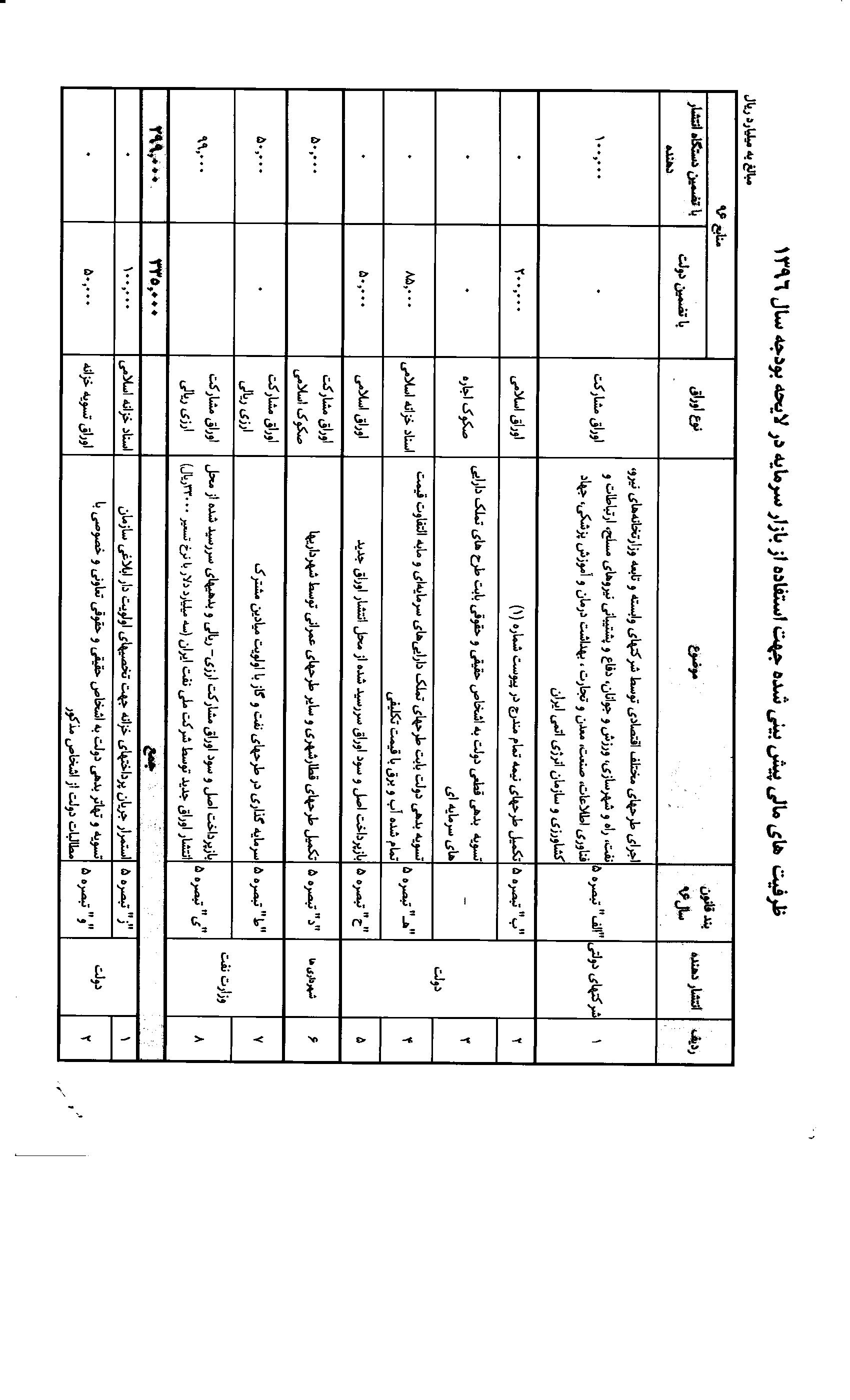 مدرك تحصيليپايه ريالي جريمه مشمولان غايبزيرديپلم100.000.000 ريالديپلم150.000.000 ريالفوق ديپلم200.000.000 ريالليسانس250.000.000 ريالفوق ليسانس300.000.000 ريالدكتراي عمومي علوم پزشكي350.000.000 ريالدكتراي تخصصي غيرعلوم پزشكي400.000.000 ريالدكتراي تخصصي رشته‌هاي علوم پزشكي و بالاتر500.000.000 ريالمنابعمبلغ (ميليارد ريال)مصارفمبلغ (ميليارد ريال)خالص وجوه ناشي از اجراي قانون هدفمند كردن يارانه ها و رديف‌هاي يارانه‌اي قانون بودجه سال 1396 كل كشور480.0001- پرداخت يارانه نقدي و غيرنقدي خانوارها شامل ماده(94) قانون برنامه ششم توسعه موضوع افزايش حداقل مستمري خانوارهاي مددجويان تحت حمايت كميته امداد امام خميني(ره) و سازمان بهزيستي متناسب با سطح محروميت بر مبناي متوسط بيست درصد(20%) حداقل دستمزد مصوب شوراي عالي كار392.000خالص وجوه ناشي از اجراي قانون هدفمند كردن يارانه ها و رديف‌هاي يارانه‌اي قانون بودجه سال 1396 كل كشور480.0002- ماده(46) قانون الحاق برخي مواد به قانون تنظيم بخشي از مقررات مالي دولت (2) موضوع كاهش سهم هزينه هاي مستقيم سلامت مردم، ايجاد دسترسي عادلانه مردم 
به خدمات بهداشتي و درماني، كمك به تأمين هزينه‌هاي تحمل‌ناپذير درمان، پوشش دارو، درمان بيماران خاص وصعب العلاج48.000خالص وجوه ناشي از اجراي قانون هدفمند كردن يارانه ها و رديف‌هاي يارانه‌اي قانون بودجه سال 1396 كل كشور480.0003- حمايت از توليد، اشتغال، مسكن، حمل و نقل عمومي، صادرات غيرنفتي و طرح‌هاي بهينه‌سازي و ارتقاء بهره وري مصرف انرژي ، تقويت منابع صندوق كارآفريني اميد40.000جمع480.000جمع480.000